                                                                Утверждено                                                                                     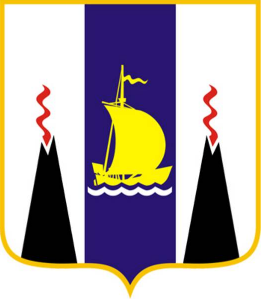                                                                                                                                                          Решением Собрания                                                                                                                                                                                                                                                     Невельского городского                                                                                                                                            округа                                                                                                                                           от «27» сентября 2022г. № 374ВНЕСЕНИЕ ИЗМЕНЕНИЙ В ГЕНЕРАЛЬНЫЙ ПЛАН МУНИЦИПАЛЬНОГО ОБРАЗОВАНИЯ 
«НЕВЕЛЬСКИЙ ГОРОДСКОЙ ОКРУГ»САХАЛИНСКОЙ ОБЛАСТИПОЛОЖЕНИЕ О ТЕРРИТОРИАЛЬНОМ ПЛАНИРОВАНИИВНЕСЕНИЕ ИЗМЕНЕНИЙ В ГЕНЕРАЛЬНЫЙ ПЛАН 
МУНИЦИПАЛЬНОГО ОБРАЗОВАНИЯ «НЕВЕЛЬСКИЙ ГОРОДСКОЙ ОКРУГ»САХАЛИНСКОЙ ОБЛАСТИПОЛОЖЕНИЕ О ТЕРРИТОРИАЛЬНОМ ПЛАНИРОВАНИИЗаказчик: Отдел по управлению имуществом и землепользованию администрации Невельского городского округаМуниципальный контракт: № 07- 22 от 01.03.2022Исполнитель: ООО «ГРАД-Информ»Шифр проекта: КП 1816-21      Директор                         ___________________М.Н. Дузенко       Руководитель проекта       ___________________М.М. АхметгареевСодержаниеСведения о видах, назначении и наименованиях планируемых для размещения объектов местного значения городского округа, их основные характеристики, их местоположение1.1.	Объекты образования1.2.	Объекты физической культуры и массового спорта1.3.	Объекты культуры, объекты отдыха и туризма1.4.	Объекты электро-, тепло-, газо-  и водоснабжения населения, водоотведения1.5.	Автомобильные дороги местного значения, объекты транспортной инфраструктуры1.6.	Объекты в области обработки, утилизации, обезвреживания, размещения твердых коммунальных отходовОбъекты отсутствуют.1.7.	Объекты предупреждения чрезвычайных ситуаций. Объекты обеспечения пожарной безопасностиОбъекты отсутствуют.1.8.	Прочие объекты2. Характеристики зон с особыми условиями использования территорий3. Параметры функциональных зон, а также сведения о планируемых для размещения в них объектах федерального значения, объектах регионального значения, объектах местного значения, за исключением линейных объектов№Наименование объектаВид объектаНазначение объектаСтатус объектаХарактеристика объектаХарактеристика объектаМестоположение объекта (населенный пункт, адрес, функциональная зона)Вид зоны с особыми условиями/ количественный показательСрок реализации№Наименование объектаВид объектаНазначение объектаСтатус объектаНаименование характеристикиКоличественный показательМестоположение объекта (населенный пункт, адрес, функциональная зона)Вид зоны с особыми условиями/ количественный показательСрок реализации123456789101.1МБДОУ «Д/С № 2 «Рябинка»Дошкольная образовательная организацияОрганизация предоставления общедоступного и бесплатного дошкольного образованияПланируемый к реконструкцииМест200городской округ Невельский, с. Горнозаводск, ул. Кольцевая, 31, зона специализированной общественной застройки-Расчетный срок1.2Детский садДошкольная образовательная организацияОрганизация предоставления общедоступного и бесплатного дошкольного образованияПланируемый к размещениюМест200городской округ Невельский, с. Придорожное, зона специализированной общественной застройки-Расчетный срок1.3Начальная школаОбщеобразовательная организацияОрганизация предоставления общедоступного и бесплатного начального общего, основного общего, среднего общего образованияПланируемый к размещениюМест300городской округ Невельский, г. Невельск, зона специализированной общественной застройки-Первая очередь1.4Общеобразовательная школаОбщеобразовательная организацияОрганизация предоставления общедоступного и бесплатного начального общего, основного общего, среднего общего образованияПланируемый к размещениюМест400городской округ Невельский, с. Придорожное, зона специализированной общественной застройки-Расчетный срок1.5МБОУ ДО «ЦДТ» г. НевельскаОрганизация дополнительного образованияОрганизация предоставления дополнительного образованияПланируемый к размещениюОбъект1городской округ Невельский, г. Невельск, зона застройки среднеэтажными жилыми домами (от 5 до 8 этажей, включая мансардный)-Расчетный срок1.6МБОУ ДО «ЦДТ» г. НевельскаОрганизация дополнительного образованияОрганизация предоставления дополнительного образованияПланируемый к реконструкцииОбъект1городской округ Невельский, г. Невельск, ул. Ленина, 63а, зона специализированной общественной застройки-Расчетный срок№Наименование объектаВид объектаНазначение объектаСтатус объектаХарактеристика объектаХарактеристика объектаМестоположение объекта (населенный пункт, адрес, функциональная зона)Вид зоны с особыми условиями/ количественный показательСрок реализации№Наименование объектаВид объектаНазначение объектаСтатус объектаНаименование характеристикиКоличественный показательМестоположение объекта (населенный пункт, адрес, функциональная зона)Вид зоны с особыми условиями/ количественный показательСрок реализации123456789102.1Спортивный комплекс с плавательным бассейномОбъект спорта, включающий раздельно нормируемые спортивные сооружения (объекты) (в т. ч. физкультурно-оздоровительный комплекс)Обеспечение условий для развития физической культуры школьного и массового спорта, организация проведения официальных физкультурно-оздоровительных и спортивных мероприятийПланируемый к размещениюПлощадь, кв. м3000,0городской округ Невельский, г. Невельск, зона специализированной общественной застройки-Первая очередь2.2Крытый универсальный спортивный залОбъект спорта, включающий раздельно нормируемые спортивные сооружения (объекты) (в т. ч. физкультурно-оздоровительный комплекс)Обеспечение условий для развития физической культуры школьного и массового спорта, организация проведения официальных физкультурно-оздоровительных и спортивных мероприятийПланируемый к размещениюПлощадь, кв. м2329,5городской округ Невельский, с. Горнозаводск, зона специализированной общественной застройки-Первая очередь2.3Крытый универсальный спортивный залОбъект спорта, включающий раздельно нормируемые спортивные сооружения (объекты) (в т. ч. физкультурно-оздоровительный комплекс)Обеспечение условий для развития физической культуры школьного и массового спорта, организация проведения официальных физкультурно-оздоровительных и спортивных мероприятийПланируемый к размещениюЕдиновременная пропускная способность, чел.25городской округ Невельский, с. Придорожное, зона специализированной общественной застройки-Расчетный срок2.4Спортивная площадкаСпортивное сооружениеОбеспечение условий для развития физической культуры школьного и массового спорта, организация проведения официальных физкультурно-оздоровительных и спортивных мероприятийПланируемый к размещениюЕдиновременная пропускная способность, чел30городской округ Невельский, г. Невельск, зона специализированной общественной застройки-Первая очередь2.5СтадионСпортивное сооружениеОбеспечение условий для развития физической культуры школьного и массового спорта, организация проведения официальных физкультурно-оздоровительных и спортивных мероприятийПланируемый к реконструкцииПлощадь, кв. м17146,8городской округ Невельский, с. Горнозаводск, ул. Коммунальная, зона специализированной общественной застройки-Первая очередь2.6Центр лыжных видов спортаСпортивное сооружениеОбеспечение условий для развития физической культуры школьного и массового спорта, организация проведения официальных физкультурно-оздоровительных и спортивных мероприятийПланируемый к размещениюЕдиновременная пропускная способность, чел80городской округ Невельский, с. Горнозаводск, зона специализированной общественной застройки-Расчетный срок2.7Универсальная спортивная площадкаСпортивное сооружениеОбеспечение условий для развития физической культуры школьного и массового спорта, организация проведения официальных физкультурно-оздоровительных и спортивных мероприятийПланируемый к размещениюЕдиновременная пропускная способность, чел20городской округ Невельский, с. Горнозаводск, зона специализированной общественной застройки-Расчетный срок2.8Площадка для занятий воркаутомСпортивное сооружениеОбеспечение условий для развития физической культуры школьного и массового спорта, организация проведения официальных физкультурно-оздоровительных и спортивных мероприятийПланируемый к размещениюЕдиновременная пропускная способность, чел5городской округ Невельский, с. Горнозаводск, зона специализированной общественной застройки-Расчетный срок2.9Площадка для занятий воркаутомСпортивное сооружениеОбеспечение условий для развития физической культуры школьного и массового спорта, организация проведения официальных физкультурно-оздоровительных и спортивных мероприятийПланируемый к размещениюЕдиновременная пропускная способность, чел5городской округ Невельский, с. Колхозное, зона специализированной общественной застройки-Расчетный срок2.10Универсальная спортивная площадкаСпортивное сооружениеОбеспечение условий для развития физической культуры школьного и массового спорта, организация проведения официальных физкультурно-оздоровительных и спортивных мероприятийПланируемый к размещениюЕдиновременная пропускная способность, чел20городской округ Невельский, с. Придорожное, зона специализированной общественной застройки-Расчетный срок2.11СтадионСпортивное сооружениеОбеспечение условий для развития физической культуры школьного и массового спорта, организация проведения официальных физкультурно-оздоровительных и спортивных мероприятийПланируемый к размещениюЕдиновременная пропускная способность, чел85городской округ Невельский, с. Придорожное, зона специализированной общественной застройки-Расчетный срок2.12Площадка для занятий воркаутомСпортивное сооружениеОбеспечение условий для развития физической культуры школьного и массового спорта, организация проведения официальных физкультурно-оздоровительных и спортивных мероприятийПланируемый к размещениюЕдиновременная пропускная способность, чел5городской округ Невельский, с. Придорожное, зона специализированной общественной застройки-Расчетный срок2.13Площадка для занятий воркаутомСпортивное сооружениеОбеспечение условий для развития физической культуры школьного и массового спорта, организация проведения официальных физкультурно-оздоровительных и спортивных мероприятийПланируемый к размещениюЕдиновременная пропускная способность, чел5городской округ Невельский, с. Шебунино, зона специализированной общественной застройки-Расчетный срок2.14Площадка для занятий воркаутомСпортивное сооружениеОбеспечение условий для развития физической культуры школьного и массового спорта, организация проведения официальных физкультурно-оздоровительных и спортивных мероприятийПланируемый к размещениюЕдиновременная пропускная способность, чел5городской округ Невельский, с. Ясноморское, зона специализированной общественной застройки-Расчетный срок№Наименование объектаВид объектаНазначение объектаСтатус объектаХарактеристика объектаХарактеристика объектаМестоположение объекта (населенный пункт, адрес, функциональная зона)Вид зоны с особыми условиями/ количественный показательСрок реализации№Наименование объектаВид объектаНазначение объектаСтатус объектаНаименование характеристикиКоличественный показательМестоположение объекта (населенный пункт, адрес, функциональная зона)Вид зоны с особыми условиями/ количественный показательСрок реализации3.1Библиотека села Колхозное (МБУК «Невельская ЦБС»)Объект культурно-просветительного назначенияСоздание условий для организации досуга и обеспечения услугами организаций культурыПланируемый к реконструкцииОбъект1городской округ Невельский, с. Колхозное, ул. Гагарина, 35, зона специализированной общественной застройки-Расчетный срок3.2ДК «Шахтёр» с. Горнозаводска (филиал МБУК "РДК им. Г.И. Невельского")Объект культурно-досугового (клубного) типаСоздание условий для организации досуга и обеспечения услугами организаций культурыПланируемый к реконструкцииЗрительских мест260городской округ Невельский, с. Горнозаводск ул. Советская, 29, зона специализированной общественной застройки-Расчетный срок3.3Клуб с. Колхозное (филиал МБУК "РДК им. Г.И. Невельского")Объект культурно-досугового (клубного) типаСоздание условий для организации досуга и обеспечения услугами организаций культурыПланируемый к реконструкцииЗрительских мест60городской округ Невельский, с. Колхозное, ул. Гагарина, 35, зона специализированной общественной застройки-Расчетный срок3.4Клуб «Горняк» с. Шебунино (филиал МБУК "РДК им. Г.И. Невельского")Объект культурно-досугового (клубного) типаСоздание условий для организации досуга и обеспечения услугами организаций культурыПланируемый к реконструкцииЗрительских мест60городской округ Невельский, с. Шебунино, ул. Дачная, 4, многофункциональная общественно-деловая зона-Расчетный срок№Наименование объектаВид объектаНазначение объектаСтатус объектаХарактеристика объектаХарактеристика объектаМестоположение объекта (населенный пункт, адрес, функциональная зона)Вид зоны с особыми условиями/ количественный показательСрок реализации№Наименование объектаВид объектаНазначение объектаСтатус объектаНаименование характеристикиКоличественный показательМестоположение объекта (населенный пункт, адрес, функциональная зона)Вид зоны с особыми условиями/ количественный показательСрок реализации123456789104.1ГорнозаводскаяЭлектрическая подстанция 35 кВОрганизация электроснабженияПланируемый к реконструкцииМощность трансформаторов, МВ · A20городской округ Невельский, с. Горнозаводск, зона инженерной инфраструктуры-Первая очередь4.1ГорнозаводскаяЭлектрическая подстанция 35 кВОрганизация электроснабженияПланируемый к реконструкцииКоличество трансформаторов2городской округ Невельский, с. Горнозаводск, зона инженерной инфраструктуры-Первая очередь4.1ГорнозаводскаяЭлектрическая подстанция 35 кВОрганизация электроснабженияПланируемый к реконструкцииНапряжение, кВ35/10городской округ Невельский, с. Горнозаводск, зона инженерной инфраструктуры-Первая очередь4.2ТПТрансформаторная подстанция (ТП)Организация электроснабженияПланируемый к размещениюМощность трансформаторов, МВ · A0,16городской округ Невельский, с. Ватутино, зона озелененных территорий общего пользования (лесопарки, парки, сады, скверы, бульвары, городские леса)Охранная зона – 10 мПервая очередь4.2ТПТрансформаторная подстанция (ТП)Организация электроснабженияПланируемый к размещениюКоличество трансформаторов1городской округ Невельский, с. Ватутино, зона озелененных территорий общего пользования (лесопарки, парки, сады, скверы, бульвары, городские леса)Охранная зона – 10 мПервая очередь4.2ТПТрансформаторная подстанция (ТП)Организация электроснабженияПланируемый к размещениюНапряжение, кВ10/0,4городской округ Невельский, с. Ватутино, зона озелененных территорий общего пользования (лесопарки, парки, сады, скверы, бульвары, городские леса)Охранная зона – 10 мПервая очередь4.3ТПТрансформаторная подстанция (ТП)Организация электроснабженияПланируемый к размещениюМощность трансформаторов, МВ · A0,16городской округ Невельский, с. Ватутино, зона озелененных территорий специального назначенияОхранная зона – 10 мПервая очередь4.3ТПТрансформаторная подстанция (ТП)Организация электроснабженияПланируемый к размещениюКоличество трансформаторов1городской округ Невельский, с. Ватутино, зона озелененных территорий специального назначенияОхранная зона – 10 мПервая очередь4.3ТПТрансформаторная подстанция (ТП)Организация электроснабженияПланируемый к размещениюНапряжение, кВ10/0,4городской округ Невельский, с. Ватутино, зона озелененных территорий специального назначенияОхранная зона – 10 мПервая очередь4.4ТПТрансформаторная подстанция (ТП)Организация электроснабженияПланируемый к размещениюМощность трансформаторов, МВ · A0,25городской округ Невельский, с. Горнозаводск, зона застройки индивидуальными жилыми домамиОхранная зона – 10 мПервая очередь4.4ТПТрансформаторная подстанция (ТП)Организация электроснабженияПланируемый к размещениюКоличество трансформаторов1городской округ Невельский, с. Горнозаводск, зона застройки индивидуальными жилыми домамиОхранная зона – 10 мПервая очередь4.4ТПТрансформаторная подстанция (ТП)Организация электроснабженияПланируемый к размещениюНапряжение, кВ10/0,4городской округ Невельский, с. Горнозаводск, зона застройки индивидуальными жилыми домамиОхранная зона – 10 мПервая очередь4.5ТПТрансформаторная подстанция (ТП)Организация электроснабженияПланируемый к реконструкцииМощность трансформаторов, МВ · A0,25городской округ Невельский, с. Горнозаводск, зона застройки индивидуальными жилыми домамиОхранная зона – 10 мПервая очередь4.5ТПТрансформаторная подстанция (ТП)Организация электроснабженияПланируемый к реконструкцииКоличество трансформаторов1городской округ Невельский, с. Горнозаводск, зона застройки индивидуальными жилыми домамиОхранная зона – 10 мПервая очередь4.5ТПТрансформаторная подстанция (ТП)Организация электроснабженияПланируемый к реконструкцииНапряжение, кВ10/0,4городской округ Невельский, с. Горнозаводск, зона застройки индивидуальными жилыми домамиОхранная зона – 10 мПервая очередь4.6ТПТрансформаторная подстанция (ТП)Организация электроснабженияПланируемый к реконструкцииМощность трансформаторов, МВ · A0,25городской округ Невельский, с. Горнозаводск, зона застройки индивидуальными жилыми домамиОхранная зона – 10 мПервая очередь4.6ТПТрансформаторная подстанция (ТП)Организация электроснабженияПланируемый к реконструкцииКоличество трансформаторов1городской округ Невельский, с. Горнозаводск, зона застройки индивидуальными жилыми домамиОхранная зона – 10 мПервая очередь4.6ТПТрансформаторная подстанция (ТП)Организация электроснабженияПланируемый к реконструкцииНапряжение, кВ10/0,4городской округ Невельский, с. Горнозаводск, зона застройки индивидуальными жилыми домамиОхранная зона – 10 мПервая очередь4.7ТПТрансформаторная подстанция (ТП)Организация электроснабженияПланируемый к реконструкцииМощность трансформаторов, МВ · A0,4городской округ Невельский, с. Горнозаводск, зона застройки малоэтажными жилыми домами (до 4 этажей, включая мансардный)Охранная зона – 10 мПервая очередь4.7ТПТрансформаторная подстанция (ТП)Организация электроснабженияПланируемый к реконструкцииКоличество трансформаторов1городской округ Невельский, с. Горнозаводск, зона застройки малоэтажными жилыми домами (до 4 этажей, включая мансардный)Охранная зона – 10 мПервая очередь4.7ТПТрансформаторная подстанция (ТП)Организация электроснабженияПланируемый к реконструкцииНапряжение, кВ10/0,4городской округ Невельский, с. Горнозаводск, зона застройки малоэтажными жилыми домами (до 4 этажей, включая мансардный)Охранная зона – 10 мПервая очередь4.8ТПТрансформаторная подстанция (ТП)Организация электроснабженияПланируемый к реконструкцииМощность трансформаторов, МВ · A0,25городской округ Невельский, с. Горнозаводск, зона застройки среднеэтажными жилыми домами (от 5 до 8 этажей, включая мансардный)Охранная зона – 10 мПервая очередь4.8ТПТрансформаторная подстанция (ТП)Организация электроснабженияПланируемый к реконструкцииКоличество трансформаторов1городской округ Невельский, с. Горнозаводск, зона застройки среднеэтажными жилыми домами (от 5 до 8 этажей, включая мансардный)Охранная зона – 10 мПервая очередь4.8ТПТрансформаторная подстанция (ТП)Организация электроснабженияПланируемый к реконструкцииНапряжение, кВ10/0,4городской округ Невельский, с. Горнозаводск, зона застройки среднеэтажными жилыми домами (от 5 до 8 этажей, включая мансардный)Охранная зона – 10 мПервая очередь4.9ТПТрансформаторная подстанция (ТП)Организация электроснабженияПланируемый к размещениюМощность трансформаторов, МВ · A0,16городской округ Невельский, с. Горнозаводск, зона озелененных территорий общего пользования (лесопарки, парки, сады, скверы, бульвары, городские леса)Охранная зона – 10 мПервая очередь4.9ТПТрансформаторная подстанция (ТП)Организация электроснабженияПланируемый к размещениюКоличество трансформаторов1городской округ Невельский, с. Горнозаводск, зона озелененных территорий общего пользования (лесопарки, парки, сады, скверы, бульвары, городские леса)Охранная зона – 10 мПервая очередь4.9ТПТрансформаторная подстанция (ТП)Организация электроснабженияПланируемый к размещениюНапряжение, кВ10/0,4городской округ Невельский, с. Горнозаводск, зона озелененных территорий общего пользования (лесопарки, парки, сады, скверы, бульвары, городские леса)Охранная зона – 10 мПервая очередь4.10ТПТрансформаторная подстанция (ТП)Организация электроснабженияПланируемый к размещениюМощность трансформаторов, МВ · A0,25городской округ Невельский, с. Горнозаводск, зона озелененных территорий общего пользования (лесопарки, парки, сады, скверы, бульвары, городские леса)Охранная зона – 10 мПервая очередь4.10ТПТрансформаторная подстанция (ТП)Организация электроснабженияПланируемый к размещениюКоличество трансформаторов1городской округ Невельский, с. Горнозаводск, зона озелененных территорий общего пользования (лесопарки, парки, сады, скверы, бульвары, городские леса)Охранная зона – 10 мПервая очередь4.10ТПТрансформаторная подстанция (ТП)Организация электроснабженияПланируемый к размещениюНапряжение, кВ10/0,4городской округ Невельский, с. Горнозаводск, зона озелененных территорий общего пользования (лесопарки, парки, сады, скверы, бульвары, городские леса)Охранная зона – 10 мПервая очередь4.11ТПТрансформаторная подстанция (ТП)Организация электроснабженияПланируемый к реконструкцииМощность трансформаторов, МВ · A0,25городской округ Невельский, с. Горнозаводск, зона озелененных территорий общего пользования (лесопарки, парки, сады, скверы, бульвары, городские леса)Охранная зона – 10 мПервая очередь4.11ТПТрансформаторная подстанция (ТП)Организация электроснабженияПланируемый к реконструкцииКоличество трансформаторов1городской округ Невельский, с. Горнозаводск, зона озелененных территорий общего пользования (лесопарки, парки, сады, скверы, бульвары, городские леса)Охранная зона – 10 мПервая очередь4.11ТПТрансформаторная подстанция (ТП)Организация электроснабженияПланируемый к реконструкцииНапряжение, кВ10/0,4городской округ Невельский, с. Горнозаводск, зона озелененных территорий общего пользования (лесопарки, парки, сады, скверы, бульвары, городские леса)Охранная зона – 10 мПервая очередь4.12ТПТрансформаторная подстанция (ТП)Организация электроснабженияПланируемый к размещениюМощность трансформаторов, МВ · A0,16городской округ Невельский, с. Горнозаводск, зона озелененных территорий специального назначенияОхранная зона – 10 мПервая очередь4.12ТПТрансформаторная подстанция (ТП)Организация электроснабженияПланируемый к размещениюКоличество трансформаторов1городской округ Невельский, с. Горнозаводск, зона озелененных территорий специального назначенияОхранная зона – 10 мПервая очередь4.12ТПТрансформаторная подстанция (ТП)Организация электроснабженияПланируемый к размещениюНапряжение, кВ10/0,4городской округ Невельский, с. Горнозаводск, зона озелененных территорий специального назначенияОхранная зона – 10 мПервая очередь4.13ТПТрансформаторная подстанция (ТП)Организация электроснабженияПланируемый к реконструкцииМощность трансформаторов, МВ · A0,25городской округ Невельский, с. Горнозаводск, зона специализированной общественной застройкиОхранная зона – 10 мПервая очередь4.13ТПТрансформаторная подстанция (ТП)Организация электроснабженияПланируемый к реконструкцииКоличество трансформаторов1городской округ Невельский, с. Горнозаводск, зона специализированной общественной застройкиОхранная зона – 10 мПервая очередь4.13ТПТрансформаторная подстанция (ТП)Организация электроснабженияПланируемый к реконструкцииНапряжение, кВ10/0,4городской округ Невельский, с. Горнозаводск, зона специализированной общественной застройкиОхранная зона – 10 мПервая очередь4.14ТПТрансформаторная подстанция (ТП)Организация электроснабженияПланируемый к реконструкцииМощность трансформаторов, МВ · A0,25городской округ Невельский, с. Горнозаводск, зона транспортной инфраструктурыОхранная зона – 10 мПервая очередь4.14ТПТрансформаторная подстанция (ТП)Организация электроснабженияПланируемый к реконструкцииКоличество трансформаторов1городской округ Невельский, с. Горнозаводск, зона транспортной инфраструктурыОхранная зона – 10 мПервая очередь4.14ТПТрансформаторная подстанция (ТП)Организация электроснабженияПланируемый к реконструкцииНапряжение, кВ10/0,4городской округ Невельский, с. Горнозаводск, зона транспортной инфраструктурыОхранная зона – 10 мПервая очередь4.15ТПТрансформаторная подстанция (ТП)Организация электроснабженияПланируемый к размещениюМощность трансформаторов, МВ · A0,25городской округ Невельский, с. Горнозаводск, производственная зонаОхранная зона – 10 мПервая очередь4.15ТПТрансформаторная подстанция (ТП)Организация электроснабженияПланируемый к размещениюКоличество трансформаторов1городской округ Невельский, с. Горнозаводск, производственная зонаОхранная зона – 10 мПервая очередь4.15ТПТрансформаторная подстанция (ТП)Организация электроснабженияПланируемый к размещениюНапряжение, кВ10/0,4городской округ Невельский, с. Горнозаводск, производственная зонаОхранная зона – 10 мПервая очередь4.16ТПТрансформаторная подстанция (ТП)Организация электроснабженияПланируемый к размещениюМощность трансформаторов, МВ · A0,25городской округ Невельский, с. Горнозаводск, производственная зонаОхранная зона – 10 мПервая очередь4.16ТПТрансформаторная подстанция (ТП)Организация электроснабженияПланируемый к размещениюКоличество трансформаторов1городской округ Невельский, с. Горнозаводск, производственная зонаОхранная зона – 10 мПервая очередь4.16ТПТрансформаторная подстанция (ТП)Организация электроснабженияПланируемый к размещениюНапряжение, кВ10/0,4городской округ Невельский, с. Горнозаводск, производственная зонаОхранная зона – 10 мПервая очередь4.17ТПТрансформаторная подстанция (ТП)Организация электроснабженияПланируемый к размещениюМощность трансформаторов, МВ · A0,16городской округ Невельский, с. Колхозное, зона застройки индивидуальными жилыми домамиОхранная зона – 10 мПервая очередь4.17ТПТрансформаторная подстанция (ТП)Организация электроснабженияПланируемый к размещениюКоличество трансформаторов1городской округ Невельский, с. Колхозное, зона застройки индивидуальными жилыми домамиОхранная зона – 10 мПервая очередь4.17ТПТрансформаторная подстанция (ТП)Организация электроснабженияПланируемый к размещениюНапряжение, кВ10/0,4городской округ Невельский, с. Колхозное, зона застройки индивидуальными жилыми домамиОхранная зона – 10 мПервая очередь4.18ТПТрансформаторная подстанция (ТП)Организация электроснабженияПланируемый к размещениюМощность трансформаторов, МВ · A0,25городской округ Невельский, с. Колхозное, зона озелененных территорий специального назначенияОхранная зона – 10 мПервая очередь4.18ТПТрансформаторная подстанция (ТП)Организация электроснабженияПланируемый к размещениюКоличество трансформаторов1городской округ Невельский, с. Колхозное, зона озелененных территорий специального назначенияОхранная зона – 10 мПервая очередь4.18ТПТрансформаторная подстанция (ТП)Организация электроснабженияПланируемый к размещениюНапряжение, кВ10/0,4городской округ Невельский, с. Колхозное, зона озелененных территорий специального назначенияОхранная зона – 10 мПервая очередь4.19ТПТрансформаторная подстанция (ТП)Организация электроснабженияПланируемый к размещениюМощность трансформаторов, МВ · A0,16городской округ Невельский, с. Колхозное, зоны сельскохозяйственного использованияОхранная зона – 10 мПервая очередь4.19ТПТрансформаторная подстанция (ТП)Организация электроснабженияПланируемый к размещениюКоличество трансформаторов1городской округ Невельский, с. Колхозное, зоны сельскохозяйственного использованияОхранная зона – 10 мПервая очередь4.19ТПТрансформаторная подстанция (ТП)Организация электроснабженияПланируемый к размещениюНапряжение, кВ10/0,4городской округ Невельский, с. Колхозное, зоны сельскохозяйственного использованияОхранная зона – 10 мПервая очередь4.20ТПТрансформаторная подстанция (ТП)Организация электроснабженияПланируемый к размещениюМощность трансформаторов, МВ · A0,1городской округ Невельский, с. Придорожное, зона застройки индивидуальными жилыми домамиОхранная зона – 10 мПервая очередь4.20ТПТрансформаторная подстанция (ТП)Организация электроснабженияПланируемый к размещениюКоличество трансформаторов1городской округ Невельский, с. Придорожное, зона застройки индивидуальными жилыми домамиОхранная зона – 10 мПервая очередь4.20ТПТрансформаторная подстанция (ТП)Организация электроснабженияПланируемый к размещениюНапряжение, кВ10/0,4городской округ Невельский, с. Придорожное, зона застройки индивидуальными жилыми домамиОхранная зона – 10 мПервая очередь4.21ТПТрансформаторная подстанция (ТП)Организация электроснабженияПланируемый к размещениюМощность трансформаторов, МВ · A0,1городской округ Невельский, с. Придорожное, зона застройки индивидуальными жилыми домамиОхранная зона – 10 мПервая очередь4.21ТПТрансформаторная подстанция (ТП)Организация электроснабженияПланируемый к размещениюКоличество трансформаторов1городской округ Невельский, с. Придорожное, зона застройки индивидуальными жилыми домамиОхранная зона – 10 мПервая очередь4.21ТПТрансформаторная подстанция (ТП)Организация электроснабженияПланируемый к размещениюНапряжение, кВ10/0,4городской округ Невельский, с. Придорожное, зона застройки индивидуальными жилыми домамиОхранная зона – 10 мПервая очередь4.22ТПТрансформаторная подстанция (ТП)Организация электроснабженияПланируемый к размещениюМощность трансформаторов, МВ · A0,16городской округ Невельский, с. Придорожное, зона застройки индивидуальными жилыми домамиОхранная зона – 10 мПервая очередь4.22ТПТрансформаторная подстанция (ТП)Организация электроснабженияПланируемый к размещениюКоличество трансформаторов1городской округ Невельский, с. Придорожное, зона застройки индивидуальными жилыми домамиОхранная зона – 10 мПервая очередь4.22ТПТрансформаторная подстанция (ТП)Организация электроснабженияПланируемый к размещениюНапряжение, кВ10/0,4городской округ Невельский, с. Придорожное, зона застройки индивидуальными жилыми домамиОхранная зона – 10 мПервая очередь4.23ТПТрансформаторная подстанция (ТП)Организация электроснабженияПланируемый к размещениюМощность трансформаторов, МВ · A0,25городской округ Невельский, с. Придорожное, зона застройки среднеэтажными жилыми домами (от 5 до 8 этажей, включая мансардный)Охранная зона – 10 мПервая очередь4.23ТПТрансформаторная подстанция (ТП)Организация электроснабженияПланируемый к размещениюКоличество трансформаторов1городской округ Невельский, с. Придорожное, зона застройки среднеэтажными жилыми домами (от 5 до 8 этажей, включая мансардный)Охранная зона – 10 мПервая очередь4.23ТПТрансформаторная подстанция (ТП)Организация электроснабженияПланируемый к размещениюНапряжение, кВ10/0,4городской округ Невельский, с. Придорожное, зона застройки среднеэтажными жилыми домами (от 5 до 8 этажей, включая мансардный)Охранная зона – 10 мПервая очередь4.24ТПТрансформаторная подстанция (ТП)Организация электроснабженияПланируемый к размещениюМощность трансформаторов, МВ · A0,16городской округ Невельский, с. Придорожное, зона озелененных территорий общего пользования (лесопарки, парки, сады, скверы, бульвары, городские леса)Охранная зона – 10 мПервая очередь4.24ТПТрансформаторная подстанция (ТП)Организация электроснабженияПланируемый к размещениюКоличество трансформаторов1городской округ Невельский, с. Придорожное, зона озелененных территорий общего пользования (лесопарки, парки, сады, скверы, бульвары, городские леса)Охранная зона – 10 мПервая очередь4.24ТПТрансформаторная подстанция (ТП)Организация электроснабженияПланируемый к размещениюНапряжение, кВ10/0,4городской округ Невельский, с. Придорожное, зона озелененных территорий общего пользования (лесопарки, парки, сады, скверы, бульвары, городские леса)Охранная зона – 10 мПервая очередь4.25ТПТрансформаторная подстанция (ТП)Организация электроснабженияПланируемый к реконструкцииМощность трансформаторов, МВ · A0,25городской округ Невельский, с. Придорожное, зона специализированной общественной застройкиОхранная зона – 10 мПервая очередь4.25ТПТрансформаторная подстанция (ТП)Организация электроснабженияПланируемый к реконструкцииКоличество трансформаторов1городской округ Невельский, с. Придорожное, зона специализированной общественной застройкиОхранная зона – 10 мПервая очередь4.25ТПТрансформаторная подстанция (ТП)Организация электроснабженияПланируемый к реконструкцииНапряжение, кВ10/0,4городской округ Невельский, с. Придорожное, зона специализированной общественной застройкиОхранная зона – 10 мПервая очередь4.26ТПТрансформаторная подстанция (ТП)Организация электроснабженияПланируемый к размещениюМощность трансформаторов, МВ · A0,16городской округ Невельский, с. Шебунино, зона застройки индивидуальными жилыми домамиОхранная зона – 10 мПервая очередь4.26ТПТрансформаторная подстанция (ТП)Организация электроснабженияПланируемый к размещениюКоличество трансформаторов1городской округ Невельский, с. Шебунино, зона застройки индивидуальными жилыми домамиОхранная зона – 10 мПервая очередь4.26ТПТрансформаторная подстанция (ТП)Организация электроснабженияПланируемый к размещениюНапряжение, кВ10/0,4городской округ Невельский, с. Шебунино, зона застройки индивидуальными жилыми домамиОхранная зона – 10 мПервая очередь4.27ТПТрансформаторная подстанция (ТП)Организация электроснабженияПланируемый к размещениюМощность трансформаторов, МВ · A0,25городской округ Невельский, с. Шебунино, зона застройки индивидуальными жилыми домамиОхранная зона – 10 мПервая очередь4.27ТПТрансформаторная подстанция (ТП)Организация электроснабженияПланируемый к размещениюКоличество трансформаторов1городской округ Невельский, с. Шебунино, зона застройки индивидуальными жилыми домамиОхранная зона – 10 мПервая очередь4.27ТПТрансформаторная подстанция (ТП)Организация электроснабженияПланируемый к размещениюНапряжение, кВ10/0,4городской округ Невельский, с. Шебунино, зона застройки индивидуальными жилыми домамиОхранная зона – 10 мПервая очередь4.28ТПТрансформаторная подстанция (ТП)Организация электроснабженияПланируемый к реконструкцииМощность трансформаторов, МВ · A0,25городской округ Невельский, с. Шебунино, зона инженерной инфраструктурыОхранная зона – 10 мПервая очередь4.28ТПТрансформаторная подстанция (ТП)Организация электроснабженияПланируемый к реконструкцииКоличество трансформаторов2городской округ Невельский, с. Шебунино, зона инженерной инфраструктурыОхранная зона – 10 мПервая очередь4.28ТПТрансформаторная подстанция (ТП)Организация электроснабженияПланируемый к реконструкцииНапряжение, кВ10/0,4городской округ Невельский, с. Шебунино, зона инженерной инфраструктурыОхранная зона – 10 мПервая очередь4.29ТПТрансформаторная подстанция (ТП)Организация электроснабженияПланируемый к реконструкцииМощность трансформаторов, МВ · A0,25городской округ Невельский, с. Шебунино, зона озелененных территорий общего пользования (лесопарки, парки, сады, скверы, бульвары, городские леса)Охранная зона – 10 мПервая очередь4.29ТПТрансформаторная подстанция (ТП)Организация электроснабженияПланируемый к реконструкцииКоличество трансформаторов1городской округ Невельский, с. Шебунино, зона озелененных территорий общего пользования (лесопарки, парки, сады, скверы, бульвары, городские леса)Охранная зона – 10 мПервая очередь4.29ТПТрансформаторная подстанция (ТП)Организация электроснабженияПланируемый к реконструкцииНапряжение, кВ10/0,4городской округ Невельский, с. Шебунино, зона озелененных территорий общего пользования (лесопарки, парки, сады, скверы, бульвары, городские леса)Охранная зона – 10 мПервая очередь4.30ТПТрансформаторная подстанция (ТП)Организация электроснабженияПланируемый к размещениюМощность трансформаторов, МВ · A0,25городской округ Невельский, с. Шебунино, зоны сельскохозяйственного использованияОхранная зона – 10 мПервая очередь4.30ТПТрансформаторная подстанция (ТП)Организация электроснабженияПланируемый к размещениюКоличество трансформаторов1городской округ Невельский, с. Шебунино, зоны сельскохозяйственного использованияОхранная зона – 10 мПервая очередь4.30ТПТрансформаторная подстанция (ТП)Организация электроснабженияПланируемый к размещениюНапряжение, кВ10/0,4городской округ Невельский, с. Шебунино, зоны сельскохозяйственного использованияОхранная зона – 10 мПервая очередь4.31Горнозаводск - ШебуниноЛинии электропередачи 10 кВОрганизация электроснабженияПланируемый к реконструкцииНапряжение, кВ10 кВгородской округ Невельский-Первая очередь4.31Горнозаводск - ШебуниноЛинии электропередачи 10 кВОрганизация электроснабженияПланируемый к реконструкцииПротяженность сооружения, км15,79городской округ Невельский-Первая очередь4.32ЛЭП 10 кВЛинии электропередачи 10 кВОрганизация электроснабженияПланируемый к размещениюНапряжение, кВ10 кВгородской округ Невельский-Первая очередь4.32ЛЭП 10 кВЛинии электропередачи 10 кВОрганизация электроснабженияПланируемый к размещениюПротяженность сооружения, км0,24городской округ Невельский-Первая очередь4.33ЛЭП 10 кВЛинии электропередачи 10 кВОрганизация электроснабженияПланируемый к размещениюНапряжение, кВ10 кВгородской округ Невельский, с. Ватутино-Первая очередь4.33ЛЭП 10 кВЛинии электропередачи 10 кВОрганизация электроснабженияПланируемый к размещениюПротяженность сооружения, км0,91городской округ Невельский, с. Ватутино-Первая очередь4.34ЛЭП 10 кВЛинии электропередачи 10 кВОрганизация электроснабженияПланируемый к размещениюНапряжение, кВ10 кВгородской округ Невельский, с. Горнозаводск-Первая очередь4.34ЛЭП 10 кВЛинии электропередачи 10 кВОрганизация электроснабженияПланируемый к размещениюПротяженность сооружения, км1,56городской округ Невельский, с. Горнозаводск-Первая очередь4.35ЛЭП 10 кВЛинии электропередачи 10 кВОрганизация электроснабженияПланируемый к размещениюНапряжение, кВ10 кВгородской округ Невельский, с. Колхозное-Первая очередь4.35ЛЭП 10 кВЛинии электропередачи 10 кВОрганизация электроснабженияПланируемый к размещениюПротяженность сооружения, км0,35городской округ Невельский, с. Колхозное-Первая очередь4.36ЛЭП 10 кВЛинии электропередачи 10 кВОрганизация электроснабженияПланируемый к размещениюНапряжение, кВ10 кВгородской округ Невельский, с. Придорожное-Первая очередь4.36ЛЭП 10 кВЛинии электропередачи 10 кВОрганизация электроснабженияПланируемый к размещениюПротяженность сооружения, км0,4городской округ Невельский, с. Придорожное-Первая очередь4.37ЛЭП 10 кВЛинии электропередачи 10 кВОрганизация электроснабженияПланируемый к размещениюНапряжение, кВ10 кВгородской округ Невельский, с. Шебунино-Первая очередь4.37ЛЭП 10 кВЛинии электропередачи 10 кВОрганизация электроснабженияПланируемый к размещениюПротяженность сооружения, км0,69городской округ Невельский, с. Шебунино-Первая очередь4.38Невельская-2 - Горнозаводская (Т-201)Линии электропередачи 35 кВОрганизация электроснабженияПланируемый к реконструкцииНапряжение, кВ35 кВгородской округ Невельский, г. Невельск, с. Селезнево, с. Горнозаводск-Первая очередь4.38Невельская-2 - Горнозаводская (Т-201)Линии электропередачи 35 кВОрганизация электроснабженияПланируемый к реконструкцииПротяженность сооружения, км12,68городской округ Невельский, г. Невельск, с. Селезнево, с. Горнозаводск-Первая очередь4.39СПХР ГорнозаводскСтанция подземного хранения газа (СПХГ)Организация газоснабженияПланируемый к размещениюПроизводительность, тыс. куб. м/час1,5городской округ Невельский, с. Горнозаводск, зона инженерной инфраструктуры-Первая очередь4.40СПХР ШебуниноСтанция подземного хранения газа (СПХГ)Организация газоснабженияПланируемый к размещениюПроизводительность, тыс. куб. м/час0,27городской округ Невельский, с. Шебунино, зона инженерной инфраструктуры-Первая очередь4.41ПРГПункт редуцирования газа (ПРГ)Организация газоснабженияПланируемый к размещениюПроизводительность, тыс. куб. м/часПо проектугородской округ Невельский, г. Невельск, зона застройки индивидуальными жилыми домамиОхранная зона – 10 мПервая очередь4.42ПРГПункт редуцирования газа (ПРГ)Организация газоснабженияПланируемый к размещениюПроизводительность, тыс. куб. м/часПо проектугородской округ Невельский, г. Невельск, зона инженерной инфраструктурыОхранная зона – 10 мПервая очередь4.43ПРГПункт редуцирования газа (ПРГ)Организация газоснабженияПланируемый к размещениюПроизводительность, тыс. куб. м/часПо проектугородской округ Невельский, с. Ватутино, зона инженерной инфраструктурыОхранная зона – 10 мПервая очередь4.44ПРГПункт редуцирования газа (ПРГ)Организация газоснабженияПланируемый к размещениюПроизводительность, тыс. куб. м/часПо проектугородской округ Невельский, с. Горнозаводск, зона застройки индивидуальными жилыми домамиОхранная зона – 10 мПервая очередь4.45ПРГПункт редуцирования газа (ПРГ)Организация газоснабженияПланируемый к размещениюПроизводительность, тыс. куб. м/часПо проектугородской округ Невельский, с. Горнозаводск, зона инженерной инфраструктурыОхранная зона – 10 мПервая очередь4.46ПРГПункт редуцирования газа (ПРГ)Организация газоснабженияПланируемый к размещениюПроизводительность, тыс. куб. м/часПо проектугородской округ Невельский, с. Горнозаводск, зона инженерной инфраструктурыОхранная зона – 10 мПервая очередь4.47ПРГПункт редуцирования газа (ПРГ)Организация газоснабженияПланируемый к размещениюПроизводительность, тыс. куб. м/часПо проектугородской округ Невельский, с. Горнозаводск, зона инженерной инфраструктурыОхранная зона – 10 мПервая очередь4.48ПРГПункт редуцирования газа (ПРГ)Организация газоснабженияПланируемый к размещениюПроизводительность, тыс. куб. м/часПо проектугородской округ Невельский, с. Колхозное, зона инженерной инфраструктурыОхранная зона – 10 мПервая очередь4.49ПРГПункт редуцирования газа (ПРГ)Организация газоснабженияПланируемый к размещениюПроизводительность, тыс. куб. м/часПо проектугородской округ Невельский, с. Колхозное, зона инженерной инфраструктурыОхранная зона – 10 мПервая очередь4.50ПРГПункт редуцирования газа (ПРГ)Организация газоснабженияПланируемый к размещениюПроизводительность, тыс. куб. м/часПо проектугородской округ Невельский, с. Придорожное, зона инженерной инфраструктурыОхранная зона – 10 мПервая очередь4.51ПРГПункт редуцирования газа (ПРГ)Организация газоснабженияПланируемый к размещениюПроизводительность, тыс. куб. м/часПо проектугородской округ Невельский, с. Шебунино, зона инженерной инфраструктурыОхранная зона – 10 мПервая очередь4.52ПРГПункт редуцирования газа (ПРГ)Организация газоснабженияПланируемый к размещениюПроизводительность, тыс. куб. м/часПо проектугородской округ Невельский, с. Шебунино, зона транспортной инфраструктурыОхранная зона – 10 мПервая очередь4.53ПРГПункт редуцирования газа (ПРГ)Организация газоснабженияПланируемый к размещениюПроизводительность, тыс. куб. м/часПо проектугородской округ Невельский, с. Ясноморское, зона инженерной инфраструктурыОхранная зона – 10 мПервая очередь4.54Газопровод распределительный высокого давленияГазопровод распределительный высокого давленияОрганизация газоснабженияПланируемый к размещениюПротяженность сооружения, км2,37городской округ НевельскийОхранная зона – 3;2 мПервая очередь4.54Газопровод распределительный высокого давленияГазопровод распределительный высокого давленияОрганизация газоснабженияПланируемый к размещениюДиаметр трубопровода, мм110городской округ НевельскийОхранная зона – 3;2 мПервая очередь4.55Газопровод распределительный высокого давленияГазопровод распределительный высокого давленияОрганизация газоснабженияПланируемый к размещениюПротяженность сооружения, км1,26городской округ Невельский, г. НевельскОхранная зона – 3;2 мПервая очередь4.55Газопровод распределительный высокого давленияГазопровод распределительный высокого давленияОрганизация газоснабженияПланируемый к размещениюДиаметр трубопровода, мм225городской округ Невельский, г. НевельскОхранная зона – 3;2 мПервая очередь4.56Газопровод распределительный высокого давленияГазопровод распределительный высокого давленияОрганизация газоснабженияПланируемый к размещениюПротяженность сооружения, км1,89городской округ Невельский, г. НевельскОхранная зона – 3;2 мПервая очередь4.56Газопровод распределительный высокого давленияГазопровод распределительный высокого давленияОрганизация газоснабженияПланируемый к размещениюДиаметр трубопровода, мм63городской округ Невельский, г. НевельскОхранная зона – 3;2 мПервая очередь4.57Газопровод распределительный высокого давленияГазопровод распределительный высокого давленияОрганизация газоснабженияПланируемый к размещениюПротяженность сооружения, км8,78городской округ Невельский, г. Невельск, с. ПридорожноеОхранная зона – 3;2 мПервая очередь4.57Газопровод распределительный высокого давленияГазопровод распределительный высокого давленияОрганизация газоснабженияПланируемый к размещениюДиаметр трубопровода, мм450городской округ Невельский, г. Невельск, с. ПридорожноеОхранная зона – 3;2 мПервая очередь4.58Газопровод распределительный высокого давленияГазопровод распределительный высокого давленияОрганизация газоснабженияПланируемый к размещениюПротяженность сооружения, км13,65городской округ Невельский, г. Невельск, с. Селезнево, с. ГорнозаводскОхранная зона – 3;2 мПервая очередь4.58Газопровод распределительный высокого давленияГазопровод распределительный высокого давленияОрганизация газоснабженияПланируемый к размещениюДиаметр трубопровода, мм225городской округ Невельский, г. Невельск, с. Селезнево, с. ГорнозаводскОхранная зона – 3;2 мПервая очередь4.59Газопровод распределительный высокого давленияГазопровод распределительный высокого давленияОрганизация газоснабженияПланируемый к размещениюПротяженность сооружения, км7,72городской округ Невельский, г. Невельск, с. ЯсноморскоеОхранная зона – 3;2 мПервая очередь4.59Газопровод распределительный высокого давленияГазопровод распределительный высокого давленияОрганизация газоснабженияПланируемый к размещениюДиаметр трубопровода, мм110городской округ Невельский, г. Невельск, с. ЯсноморскоеОхранная зона – 3;2 мПервая очередь4.60Газопровод распределительный высокого давленияГазопровод распределительный высокого давленияОрганизация газоснабженияПланируемый к размещениюПротяженность сооружения, км2,07городской округ Невельский, с. ГорнозаводскОхранная зона – 3;2 мПервая очередь4.60Газопровод распределительный высокого давленияГазопровод распределительный высокого давленияОрганизация газоснабженияПланируемый к размещениюДиаметр трубопровода, мм160городской округ Невельский, с. ГорнозаводскОхранная зона – 3;2 мПервая очередь4.61Газопровод распределительный высокого давленияГазопровод распределительный высокого давленияОрганизация газоснабженияПланируемый к размещениюПротяженность сооружения, км4,65городской округ Невельский, с. ГорнозаводскОхранная зона – 3;2 мПервая очередь4.61Газопровод распределительный высокого давленияГазопровод распределительный высокого давленияОрганизация газоснабженияПланируемый к размещениюДиаметр трубопровода, мм63городской округ Невельский, с. ГорнозаводскОхранная зона – 3;2 мПервая очередь4.62Газопровод распределительный высокого давленияГазопровод распределительный высокого давленияОрганизация газоснабженияПланируемый к размещениюПротяженность сооружения, км4,72городской округ Невельский, с. Горнозаводск, с. ВатутиноОхранная зона – 3;2 мПервая очередь4.62Газопровод распределительный высокого давленияГазопровод распределительный высокого давленияОрганизация газоснабженияПланируемый к размещениюДиаметр трубопровода, мм63городской округ Невельский, с. Горнозаводск, с. ВатутиноОхранная зона – 3;2 мПервая очередь4.63Газопровод распределительный высокого давленияГазопровод распределительный высокого давленияОрганизация газоснабженияПланируемый к размещениюПротяженность сооружения, км1,8городской округ Невельский, с. КолхозноеОхранная зона – 3;2 мПервая очередь4.63Газопровод распределительный высокого давленияГазопровод распределительный высокого давленияОрганизация газоснабженияПланируемый к размещениюДиаметр трубопровода, мм110городской округ Невельский, с. КолхозноеОхранная зона – 3;2 мПервая очередь4.64Газопровод распределительный высокого давленияГазопровод распределительный высокого давленияОрганизация газоснабженияПланируемый к размещениюПротяженность сооружения, км0,92городской округ Невельский, с. ШебуниноОхранная зона – 3;2 мПервая очередь4.64Газопровод распределительный высокого давленияГазопровод распределительный высокого давленияОрганизация газоснабженияПланируемый к размещениюДиаметр трубопровода, мм63городской округ Невельский, с. ШебуниноОхранная зона – 3;2 мПервая очередь4.65Газопровод распределительный высокого давленияГазопровод распределительный высокого давленияОрганизация газоснабженияПланируемый к размещениюПротяженность сооружения, км17,01городской округ Невельский, с. ШебуниноОхранная зона – 3;2 мПервая очередь4.65Газопровод распределительный высокого давленияГазопровод распределительный высокого давленияОрганизация газоснабженияПланируемый к размещениюДиаметр трубопровода, мм110городской округ Невельский, с. ШебуниноОхранная зона – 3;2 мПервая очередь4.66Котельная "Приморская"Источник тепловой энергииОрганизация теплоснабженияПланируемый к реконструкцииТепловая мощность, Гкал/ч0,23городской округ Невельский, г. Невельск, зона инженерной инфраструктуры-Первая очередь4.67Котельная № 10Источник тепловой энергииОрганизация теплоснабженияПланируемый к реконструкцииТепловая мощность, Гкал/ч16городской округ Невельский, г. Невельск, зона инженерной инфраструктуры-Первая очередь4.68КотельнаяИсточник тепловой энергииОрганизация теплоснабженияПланируемый к реконструкцииТепловая мощность, Гкал/ч0,01городской округ Невельский, зоны сельскохозяйственного использования-Первая очередь4.69Модульная газовая котельнаяИсточник тепловой энергииОрганизация теплоснабженияПланируемый к размещениюТепловая мощность, Гкал/ч12городской округ Невельский, с. Горнозаводск, зона инженерной инфраструктуры-Первая очередь4.70Котельная № 12Источник тепловой энергииОрганизация теплоснабженияПланируемый к реконструкцииТепловая мощность, Гкал/ч4,11городской округ Невельский, с. Горнозаводск, зона специализированной общественной застройки-Первая очередь4.71Газовая котельная №1Источник тепловой энергииОрганизация теплоснабженияПланируемый к размещениюТепловая мощность, Гкал/ч3,5городской округ Невельский, с. Придорожное, зона застройки среднеэтажными жилыми домами (от 5 до 8 этажей, включая мансардный)-Первая очередь4.72Газовая котельнаяИсточник тепловой энергииОрганизация теплоснабженияПланируемый к размещениюТепловая мощность, Гкал/ч2,6городской округ Невельский, с. Шебунино, зона инженерной инфраструктуры-Первая очередь4.73Теплопровод магистральныйТеплопровод магистральныйОрганизация теплоснабженияПланируемый к размещениюПротяженность сооружения, км0,1городской округ НевельскийОхранная зона – 3 мПервая очередь4.74Теплопровод магистральныйТеплопровод магистральныйОрганизация теплоснабженияПланируемый к размещениюПротяженность сооружения, км2,46городской округ Невельский, г. НевельскОхранная зона – 3 мПервая очередь4.75Теплопровод магистральныйТеплопровод магистральныйОрганизация теплоснабженияПланируемый к реконструкцииПротяженность сооружения, км0,38городской округ Невельский, г. НевельскОхранная зона – 3 мПервая очередь4.76Теплопровод магистральныйТеплопровод магистральныйОрганизация теплоснабженияПланируемый к реконструкцииПротяженность сооружения, км0,05городской округ Невельский, г. НевельскОхранная зона – 3 мПервая очередь4.76Теплопровод магистральныйТеплопровод магистральныйОрганизация теплоснабженияПланируемый к реконструкцииДиаметр подающего трубопровода, мм300городской округ Невельский, г. НевельскОхранная зона – 3 мПервая очередь4.76Теплопровод магистральныйТеплопровод магистральныйОрганизация теплоснабженияПланируемый к реконструкцииДиаметр обратного трубопровода, мм300городской округ Невельский, г. НевельскОхранная зона – 3 мПервая очередь4.77Теплопровод магистральныйТеплопровод магистральныйОрганизация теплоснабженияПланируемый к реконструкцииПротяженность сооружения, км0,05городской округ Невельский, г. НевельскОхранная зона – 3 мПервая очередь4.77Теплопровод магистральныйТеплопровод магистральныйОрганизация теплоснабженияПланируемый к реконструкцииДиаметр подающего трубопровода, мм400городской округ Невельский, г. НевельскОхранная зона – 3 мПервая очередь4.77Теплопровод магистральныйТеплопровод магистральныйОрганизация теплоснабженияПланируемый к реконструкцииДиаметр обратного трубопровода, мм400городской округ Невельский, г. НевельскОхранная зона – 3 мПервая очередь4.78Теплопровод магистральныйТеплопровод магистральныйОрганизация теплоснабженияПланируемый к реконструкцииПротяженность сооружения, км0,08городской округ Невельский, г. НевельскОхранная зона – 3 мПервая очередь4.78Теплопровод магистральныйТеплопровод магистральныйОрганизация теплоснабженияПланируемый к реконструкцииДиаметр подающего трубопровода, мм500городской округ Невельский, г. НевельскОхранная зона – 3 мПервая очередь4.78Теплопровод магистральныйТеплопровод магистральныйОрганизация теплоснабженияПланируемый к реконструкцииДиаметр обратного трубопровода, мм500городской округ Невельский, г. НевельскОхранная зона – 3 мПервая очередь4.79Теплопровод магистральныйТеплопровод магистральныйОрганизация теплоснабженияПланируемый к размещениюПротяженность сооружения, км1,15городской округ Невельский, с. ПридорожноеОхранная зона – 3 мПервая очередь4.80ВодозаборВодозаборОрганизация водоснабженияПланируемый к реконструкцииПроизводительность, тыс. куб. м/сут0,6городской округ Невельский, зона инженерной инфраструктурыПервый пояс зон санитарной охраны (строгого режима) – 30 мПервая очередь4.81ВодозаборВодозаборОрганизация водоснабженияПланируемый к реконструкцииПроизводительность, тыс. куб. м/сут2,88городской округ Невельский, зона инженерной инфраструктурыПервый пояс зон санитарной охраны (строгого режима) – 30 мПервая очередь4.82Водозабор "Придорожный"ВодозаборОрганизация водоснабженияПланируемый к реконструкцииПроизводительность, тыс. куб. м/сут12городской округ Невельский, с. Придорожное, зона инженерной инфраструктурыПервый пояс зон санитарной охраны (строгого режима) – 30 мПервая очередь4.83Водопроводные очистные сооруженияВодопроводные очистные сооруженияОрганизация водоснабженияПланируемый к размещениюПроизводительность, тыс. куб. м/сут0,15городской округ Невельский, зона инженерной инфраструктурыПервый пояс зон санитарной охраны (строгого режима) – 30 мПервая очередь4.84ВодопроводВодопроводОрганизация водоснабженияПланируемый к размещениюПротяженность сооружения, км2,95городской округ Невельский, г. Невельск-Первая очередь4.84ВодопроводВодопроводОрганизация водоснабженияПланируемый к размещениюДиаметр трубопровода, мм90городской округ Невельский, г. Невельск-Первая очередь4.85ВодопроводВодопроводОрганизация водоснабженияПланируемый к размещениюПротяженность сооружения, км3,5городской округ Невельский, с. Горнозаводск-Первая очередь4.85ВодопроводВодопроводОрганизация водоснабженияПланируемый к размещениюДиаметр трубопровода, мм90городской округ Невельский, с. Горнозаводск-Первая очередь4.86ВодопроводВодопроводОрганизация водоснабженияПланируемый к размещениюПротяженность сооружения, км4,85городской округ Невельский, с. Горнозаводск-Первая очередь4.86ВодопроводВодопроводОрганизация водоснабженияПланируемый к размещениюДиаметр трубопровода, мм110городской округ Невельский, с. Горнозаводск-Первая очередь4.87ВодопроводВодопроводОрганизация водоснабженияПланируемый к реконструкцииПротяженность сооружения, км0,59городской округ Невельский, с. Горнозаводск-Первая очередь4.87ВодопроводВодопроводОрганизация водоснабженияПланируемый к реконструкцииДиаметр трубопровода, мм110городской округ Невельский, с. Горнозаводск-Первая очередь4.88ВодопроводВодопроводОрганизация водоснабженияПланируемый к реконструкцииПротяженность сооружения, км0,67городской округ Невельский, с. Горнозаводск-Первая очередь4.88ВодопроводВодопроводОрганизация водоснабженияПланируемый к реконструкцииДиаметр трубопровода, мм250городской округ Невельский, с. Горнозаводск-Первая очередь4.89ВодопроводВодопроводОрганизация водоснабженияПланируемый к размещениюПротяженность сооружения, км1,36городской округ Невельский, с. Колхозное-Первая очередь4.89ВодопроводВодопроводОрганизация водоснабженияПланируемый к размещениюДиаметр трубопровода, мм75городской округ Невельский, с. Колхозное-Первая очередь4.90ВодопроводВодопроводОрганизация водоснабженияПланируемый к размещениюПротяженность сооружения, км1,33городской округ Невельский, с. Придорожное-Первая очередь4.90ВодопроводВодопроводОрганизация водоснабженияПланируемый к размещениюДиаметр трубопровода, мм110городской округ Невельский, с. Придорожное-Первая очередь4.91ВодопроводВодопроводОрганизация водоснабженияПланируемый к размещениюПротяженность сооружения, км0,58городской округ Невельский, с. Шебунино-Первая очередь4.91ВодопроводВодопроводОрганизация водоснабженияПланируемый к размещениюДиаметр трубопровода, мм90городской округ Невельский, с. Шебунино-Первая очередь4.92ВодопроводВодопроводОрганизация водоснабженияПланируемый к размещениюПротяженность сооружения, км2,6городской округ Невельский, с. Шебунино-Первая очередь4.92ВодопроводВодопроводОрганизация водоснабженияПланируемый к размещениюДиаметр трубопровода, мм110городской округ Невельский, с. Шебунино-Первая очередь4.93ВодопроводВодопроводОрганизация водоснабженияПланируемый к реконструкцииПротяженность сооружения, км0,98городской округ Невельский, с. Шебунино-Первая очередь4.93ВодопроводВодопроводОрганизация водоснабженияПланируемый к реконструкцииДиаметр трубопровода, мм110городской округ Невельский, с. Шебунино-Первая очередь4.94Локальные очистные сооруженияОчистные сооружения (КОС)Организация водоотведенияПланируемый к размещениюПроизводительность, тыс. куб. м/сут0,1городской округ Невельский, зона инженерной инфраструктурыСанитарно-защитная зона – 100 мПервая очередь4.95Очистные сооружения (КОС)Очистные сооружения (КОС)Организация водоотведенияПланируемый к размещениюПроизводительность, тыс. куб. м/сут1,1городской округ Невельский, с. Горнозаводск, зона инженерной инфраструктурыСанитарно-защитная зона – 150 мПервая очередь4.96Очистные сооружения (КОС)Очистные сооружения (КОС)Организация водоотведенияПланируемый к размещениюПроизводительность, тыс. куб. м/сут0,15городской округ Невельский, с. Шебунино, зона инженерной инфраструктурыСанитарно-защитная зона – 100 мПервая очередь4.97Очистные сооружения дождевой канализацииОчистные сооружения дождевой канализацииОтведение дождевых водПланируемый к размещениюОбъект1городской округ Невельский, г. Невельск, зона озелененных территорий общего пользования (лесопарки, парки, сады, скверы, бульвары, городские леса)Санитарно-защитная зона – 50 мПервая очередь4.98Очистные сооружения дождевой канализацииОчистные сооружения дождевой канализацииОтведение дождевых водПланируемый к размещениюОбъект1городской округ Невельский, г. Невельск, зона озелененных территорий общего пользования (лесопарки, парки, сады, скверы, бульвары, городские леса)Санитарно-защитная зона – 50 мПервая очередь4.99Очистные сооружения дождевой канализацииОчистные сооружения дождевой канализацииОтведение дождевых водПланируемый к размещениюОбъект1городской округ Невельский, г. Невельск, зона озелененных территорий общего пользования (лесопарки, парки, сады, скверы, бульвары, городские леса)Санитарно-защитная зона – 50 мПервая очередь4.100Очистные сооружения дождевой канализацииОчистные сооружения дождевой канализацииОтведение дождевых водПланируемый к размещениюОбъект1городской округ Невельский, г. Невельск, зона озелененных территорий общего пользования (лесопарки, парки, сады, скверы, бульвары, городские леса)Санитарно-защитная зона – 50 мПервая очередь4.101Очистные сооружения дождевой канализацииОчистные сооружения дождевой канализацииОтведение дождевых водПланируемый к размещениюОбъект1городской округ Невельский, г. Невельск, зона озелененных территорий общего пользования (лесопарки, парки, сады, скверы, бульвары, городские леса)Санитарно-защитная зона – 50 мПервая очередь4.102Очистные сооружения дождевой канализацииОчистные сооружения дождевой канализацииОтведение дождевых водПланируемый к размещениюОбъект1городской округ Невельский, г. Невельск, зона озелененных территорий специального назначенияСанитарно-защитная зона – 50 мПервая очередь4.103Очистные сооружения дождевой канализацииОчистные сооружения дождевой канализацииОтведение дождевых водПланируемый к размещениюОбъект1городской округ Невельский, г. Невельск, зона транспортной инфраструктурыСанитарно-защитная зона – 50 мПервая очередь4.104Очистные сооружения дождевой канализацииОчистные сооружения дождевой канализацииОтведение дождевых водПланируемый к размещениюОбъект1городской округ Невельский, г. Невельск, зона транспортной инфраструктурыСанитарно-защитная зона – 50 мПервая очередь4.105Очистные сооружения дождевой канализацииОчистные сооружения дождевой канализацииОтведение дождевых водПланируемый к размещениюОбъект1городской округ Невельский, г. Невельск, зона транспортной инфраструктурыСанитарно-защитная зона – 50 мПервая очередь4.106Очистные сооружения дождевой канализацииОчистные сооружения дождевой канализацииОтведение дождевых водПланируемый к размещениюОбъект1городской округ Невельский, г. Невельск, зона транспортной инфраструктурыСанитарно-защитная зона – 50 мПервая очередь4.107Очистные сооружения дождевой канализацииОчистные сооружения дождевой канализацииОтведение дождевых водПланируемый к размещениюОбъект1городской округ Невельский, зона инженерной инфраструктурыСанитарно-защитная зона – 50 мПервая очередь4.108Очистные сооружения дождевой канализацииОчистные сооружения дождевой канализацииОтведение дождевых водПланируемый к размещениюОбъект1городской округ Невельский, зона транспортной инфраструктурыСанитарно-защитная зона – 50 мПервая очередь4.109Очистные сооружения дождевой канализацииОчистные сооружения дождевой канализацииОтведение дождевых водПланируемый к размещениюОбъект1городской округ Невельский, зона транспортной инфраструктурыСанитарно-защитная зона – 50 мПервая очередь4.110Очистные сооружения дождевой канализацииОчистные сооружения дождевой канализацииОтведение дождевых водПланируемый к размещениюОбъект1городской округ Невельский, зоны сельскохозяйственного использованияСанитарно-защитная зона – 50 мПервая очередь4.111Очистные сооружения дождевой канализацииОчистные сооружения дождевой канализацииОтведение дождевых водПланируемый к размещениюОбъект1городской округ Невельский, с. Горнозаводск, зона озелененных территорий общего пользования (лесопарки, парки, сады, скверы, бульвары, городские леса)Санитарно-защитная зона – 50 мПервая очередь4.112Очистные сооружения дождевой канализацииОчистные сооружения дождевой канализацииОтведение дождевых водПланируемый к размещениюОбъект1городской округ Невельский, с. Горнозаводск, зона озелененных территорий общего пользования (лесопарки, парки, сады, скверы, бульвары, городские леса)Санитарно-защитная зона – 50 мПервая очередь4.113Очистные сооружения дождевой канализацииОчистные сооружения дождевой канализацииОтведение дождевых водПланируемый к размещениюОбъект1городской округ Невельский, с. Горнозаводск, зона озелененных территорий общего пользования (лесопарки, парки, сады, скверы, бульвары, городские леса)Санитарно-защитная зона – 50 мПервая очередь4.114Очистные сооружения дождевой канализацииОчистные сооружения дождевой канализацииОтведение дождевых водПланируемый к размещениюОбъект1городской округ Невельский, с. Горнозаводск, зона озелененных территорий общего пользования (лесопарки, парки, сады, скверы, бульвары, городские леса)Санитарно-защитная зона – 50 мПервая очередь4.115Очистные сооружения дождевой канализацииОчистные сооружения дождевой канализацииОтведение дождевых водПланируемый к размещениюОбъект1городской округ Невельский, с. Горнозаводск, зона озелененных территорий общего пользования (лесопарки, парки, сады, скверы, бульвары, городские леса)Санитарно-защитная зона – 50 мПервая очередь4.116Очистные сооружения дождевой канализацииОчистные сооружения дождевой канализацииОтведение дождевых водПланируемый к размещениюОбъект1городской округ Невельский, с. Горнозаводск, зона озелененных территорий общего пользования (лесопарки, парки, сады, скверы, бульвары, городские леса)Санитарно-защитная зона – 50 мПервая очередь4.117Очистные сооружения дождевой канализацииОчистные сооружения дождевой канализацииОтведение дождевых водПланируемый к размещениюОбъект1городской округ Невельский, с. Горнозаводск, зона озелененных территорий общего пользования (лесопарки, парки, сады, скверы, бульвары, городские леса)Санитарно-защитная зона – 50 мПервая очередь4.118Очистные сооружения дождевой канализацииОчистные сооружения дождевой канализацииОтведение дождевых водПланируемый к размещениюОбъект1городской округ Невельский, с. Горнозаводск, зона озелененных территорий общего пользования (лесопарки, парки, сады, скверы, бульвары, городские леса)Санитарно-защитная зона – 50 мПервая очередь4.119Очистные сооружения дождевой канализацииОчистные сооружения дождевой канализацииОтведение дождевых водПланируемый к размещениюОбъект1городской округ Невельский, с. Горнозаводск, зоны сельскохозяйственного использованияСанитарно-защитная зона – 50 мПервая очередь4.120Очистные сооружения дождевой канализацииОчистные сооружения дождевой канализацииОтведение дождевых водПланируемый к размещениюОбъект1городской округ Невельский, с. Колхозное, зона озелененных территорий общего пользования (лесопарки, парки, сады, скверы, бульвары, городские леса)Санитарно-защитная зона – 50 мПервая очередь4.121Очистные сооружения дождевой канализацииОчистные сооружения дождевой канализацииОтведение дождевых водПланируемый к размещениюОбъект1городской округ Невельский, с. Колхозное, зона транспортной инфраструктурыСанитарно-защитная зона – 50 мПервая очередь4.122Очистные сооружения дождевой канализацииОчистные сооружения дождевой канализацииОтведение дождевых водПланируемый к размещениюОбъект1городской округ Невельский, с. Придорожное, зона озелененных территорий общего пользования (лесопарки, парки, сады, скверы, бульвары, городские леса)Санитарно-защитная зона – 50 мПервая очередь4.123Очистные сооружения дождевой канализацииОчистные сооружения дождевой канализацииОтведение дождевых водПланируемый к размещениюОбъект1городской округ Невельский, с. Придорожное, зона озелененных территорий общего пользования (лесопарки, парки, сады, скверы, бульвары, городские леса)Санитарно-защитная зона – 50 мПервая очередь4.124Очистные сооружения дождевой канализацииОчистные сооружения дождевой канализацииОтведение дождевых водПланируемый к размещениюОбъект1городской округ Невельский, с. Придорожное, зона транспортной инфраструктурыСанитарно-защитная зона – 50 мПервая очередь4.125Очистные сооружения дождевой канализацииОчистные сооружения дождевой канализацииОтведение дождевых водПланируемый к размещениюОбъект1городской округ Невельский, с. Шебунино, зона озелененных территорий общего пользования (лесопарки, парки, сады, скверы, бульвары, городские леса)Санитарно-защитная зона – 50 мПервая очередь4.126Очистные сооружения дождевой канализацииОчистные сооружения дождевой канализацииОтведение дождевых водПланируемый к размещениюОбъект1городской округ Невельский, с. Шебунино, зона озелененных территорий общего пользования (лесопарки, парки, сады, скверы, бульвары, городские леса)Санитарно-защитная зона – 50 мПервая очередь4.127Очистные сооружения дождевой канализацииОчистные сооружения дождевой канализацииОтведение дождевых водПланируемый к размещениюОбъект1городской округ Невельский, с. Шебунино, зона озелененных территорий специального назначенияСанитарно-защитная зона – 50 мПервая очередь4.128Очистные сооружения дождевой канализацииОчистные сооружения дождевой канализацииОтведение дождевых водПланируемый к размещениюОбъект1городской округ Невельский, с. Ясноморское, зона озелененных территорий общего пользования (лесопарки, парки, сады, скверы, бульвары, городские леса)Санитарно-защитная зона – 50 мПервая очередь4.129Очистные сооружения дождевой канализацииОчистные сооружения дождевой канализацииОтведение дождевых водПланируемый к размещениюОбъект1городской округ Невельский, с. Ясноморское, коммунально-складская зонаСанитарно-защитная зона – 50 мПервая очередь4.130КНС №4Канализационная насосная станция (КНС)Организация водоотведенияПланируемый к реконструкцииПроизводительность, тыс. куб. м/сутС сохранением мощностигородской округ Невельский, г. Невельск, зона застройки малоэтажными жилыми домами (до 4 этажей, включая мансардный)-Первая очередь4.131КНС №6Канализационная насосная станция (КНС)Организация водоотведенияПланируемый к реконструкцииПроизводительность, тыс. куб. м/сутС сохранением мощностигородской округ Невельский, г. Невельск, зона инженерной инфраструктуры-Первая очередь4.132КНС №1Канализационная насосная станция (КНС)Организация водоотведенияПланируемый к реконструкцииПроизводительность, тыс. куб. м/сутС сохранением мощностигородской округ Невельский, г. Невельск, зона режимных территорий-Первая очередь4.133КНС №3Канализационная насосная станция (КНС)Организация водоотведенияПланируемый к реконструкцииПроизводительность, тыс. куб. м/сутС сохранением мощностигородской округ Невельский, г. Невельск, производственная зона-Первая очередь4.134КНС №2Канализационная насосная станция (КНС)Организация водоотведенияПланируемый к реконструкцииПроизводительность, тыс. куб. м/сутС сохранением мощностигородской округ Невельский, г. Невельск, производственная зона-Первая очередь4.135КНС №5Канализационная насосная станция (КНС)Организация водоотведенияПланируемый к реконструкцииПроизводительность, тыс. куб. м/сутС сохранением мощностигородской округ Невельский, г. Невельск, производственная зона-Первая очередь4.136"Центральная" КНСКанализационная насосная станция (КНС)Организация водоотведенияПланируемый к размещениюПроизводительность, тыс. куб. м/сут1,1городской округ Невельский, с. Горнозаводск, зона инженерной инфраструктурыСанитарно-защитная зона – 20 мПервая очередь4.137"Районная" КНСКанализационная насосная станция (КНС)Организация водоотведенияПланируемый к размещениюПроизводительность, тыс. куб. м/сут0,3городской округ Невельский, с. Горнозаводск, зона инженерной инфраструктурыСанитарно-защитная зона – 20 мПервая очередь4.138Канализационная насосная станция (КНС)Канализационная насосная станция (КНС)Организация водоотведенияПланируемый к реконструкцииПроизводительность, тыс. куб. м/сут0,1городской округ Невельский, с. Шебунино, зона инженерной инфраструктурыСанитарно-защитная зона – 15 мПервая очередь4.139Канализация дождевая самотечная закрытаяКанализация дождевая самотечная закрытаяОтведение дождевых водПланируемый к размещениюПротяженность сооружения, км4,62городской округ Невельский, г. Невельск-Первая очередь4.140Канализация дождевая самотечная закрытаяКанализация дождевая самотечная закрытаяОтведение дождевых водПланируемый к размещениюПротяженность сооружения, км0,33городской округ Невельский, с. Горнозаводск-Первая очередь4.141Канализация дождевая самотечная закрытаяКанализация дождевая самотечная закрытаяОтведение дождевых водПланируемый к размещениюПротяженность сооружения, км1,4городской округ Невельский, с. Шебунино-Первая очередь4.142Канализация дождевая самотечная закрытаяКанализация дождевая самотечная закрытаяОтведение дождевых водПланируемый к реконструкцииПротяженность сооружения, км0,49городской округ Невельский, с. Шебунино-Первая очередь4.143Канализация дождевая самотечная открытаяКанализация дождевая самотечная открытаяОтведение дождевых водПланируемый к размещениюПротяженность сооружения, км5,54городской округ Невельский, г. Невельск-Первая очередь4.144Канализация дождевая самотечная открытаяКанализация дождевая самотечная открытаяОтведение дождевых водПланируемый к размещениюПротяженность сооружения, км1,26городской округ Невельский, с. Ватутино-Первая очередь4.145Канализация дождевая самотечная открытаяКанализация дождевая самотечная открытаяОтведение дождевых водПланируемый к размещениюПротяженность сооружения, км6,75городской округ Невельский, с. Горнозаводск-Первая очередь4.146Канализация дождевая самотечная открытаяКанализация дождевая самотечная открытаяОтведение дождевых водПланируемый к размещениюПротяженность сооружения, км3,19городской округ Невельский, с. Колхозное-Первая очередь4.147Канализация дождевая самотечная открытаяКанализация дождевая самотечная открытаяОтведение дождевых водПланируемый к размещениюПротяженность сооружения, км3,37городской округ Невельский, с. Придорожное-Первая очередь4.148Канализация дождевая самотечная открытаяКанализация дождевая самотечная открытаяОтведение дождевых водПланируемый к размещениюПротяженность сооружения, км3,54городской округ Невельский, с. Шебунино-Первая очередь4.149Канализация дождевая самотечная открытаяКанализация дождевая самотечная открытаяОтведение дождевых водПланируемый к размещениюПротяженность сооружения, км2,06городской округ Невельский, с. Ясноморское-Первая очередь4.150Канализация напорнаяКанализация напорнаяОрганизация водоотведенияПланируемый к размещениюПротяженность сооружения, км3,3городской округ Невельский, с. Горнозаводск-Первая очередь4.150Канализация напорнаяКанализация напорнаяОрганизация водоотведенияПланируемый к размещениюДиаметр трубопровода, мм160городской округ Невельский, с. Горнозаводск-Первая очередь4.151Канализация напорнаяКанализация напорнаяОрганизация водоотведенияПланируемый к размещениюПротяженность сооружения, км1,43городской округ Невельский, с. Шебунино-Первая очередь4.151Канализация напорнаяКанализация напорнаяОрганизация водоотведенияПланируемый к размещениюДиаметр трубопровода, мм160городской округ Невельский, с. Шебунино-Первая очередь4.152Канализация самотечнаяКанализация самотечнаяОрганизация водоотведенияПланируемый к размещениюПротяженность сооружения, км0,73городской округ Невельский, г. Невельск-Первая очередь4.152Канализация самотечнаяКанализация самотечнаяОрганизация водоотведенияПланируемый к размещениюДиаметр трубопровода, мм200городской округ Невельский, г. Невельск-Первая очередь4.153Канализация самотечнаяКанализация самотечнаяОрганизация водоотведенияПланируемый к размещениюПротяженность сооружения, км0,53городской округ Невельский, с. Горнозаводск-Первая очередь4.153Канализация самотечнаяКанализация самотечнаяОрганизация водоотведенияПланируемый к размещениюДиаметр трубопровода, мм315городской округ Невельский, с. Горнозаводск-Первая очередь4.154Канализация самотечнаяКанализация самотечнаяОрганизация водоотведенияПланируемый к размещениюПротяженность сооружения, км0,69городской округ Невельский, с. Горнозаводск-Первая очередь4.154Канализация самотечнаяКанализация самотечнаяОрганизация водоотведенияПланируемый к размещениюДиаметр трубопровода, мм250городской округ Невельский, с. Горнозаводск-Первая очередь4.155Канализация самотечнаяКанализация самотечнаяОрганизация водоотведенияПланируемый к размещениюПротяженность сооружения, км2,08городской округ Невельский, с. Горнозаводск-Первая очередь4.155Канализация самотечнаяКанализация самотечнаяОрганизация водоотведенияПланируемый к размещениюДиаметр трубопровода, мм200городской округ Невельский, с. Горнозаводск-Первая очередь4.156Канализация самотечнаяКанализация самотечнаяОрганизация водоотведенияПланируемый к размещениюПротяженность сооружения, км0,65городской округ Невельский, с. Шебунино-Первая очередь4.156Канализация самотечнаяКанализация самотечнаяОрганизация водоотведенияПланируемый к размещениюДиаметр трубопровода, мм200городской округ Невельский, с. Шебунино-Первая очередь4.157Канализация самотечнаяКанализация самотечнаяОрганизация водоотведенияПланируемый к реконструкцииПротяженность сооружения, км0,46городской округ Невельский, с. Шебунино-Первая очередь4.157Канализация самотечнаяКанализация самотечнаяОрганизация водоотведенияПланируемый к реконструкцииДиаметр трубопровода, мм300городской округ Невельский, с. Шебунино-Первая очередь№Наименование объектаВид объектаНазначение объектаСтатус объектаХарактеристика объектаХарактеристика объектаМестоположение объекта (населенный пункт, адрес, функциональная зона)Вид зоны с особыми условиями/ количественный показательСрок реализации№Наименование объектаВид объектаНазначение объектаСтатус объектаНаименование характеристикиКоличественный показательМестоположение объекта (населенный пункт, адрес, функциональная зона)Вид зоны с особыми условиями/ количественный показательСрок реализации123456789105.1Автомобильные дороги местного значенияАвтомобильные дороги местного значенияОрганизация транспортного обслуживанияПланируемый к размещениюПротяженность сооружения, км5,55городской округ НевельскийПридорожная полоса – 25 мРасчетный срок5.1Автомобильные дороги местного значенияАвтомобильные дороги местного значенияОрганизация транспортного обслуживанияПланируемый к размещениюКатегория автомобильной дороги (проектная)Vгородской округ НевельскийПридорожная полоса – 25 мРасчетный срок5.2Автомобильные дороги местного значенияАвтомобильные дороги местного значенияОрганизация транспортного обслуживанияПланируемый к размещениюПротяженность сооружения, км16,99городской округ НевельскийПридорожная полоса – 50 мРасчетный срок5.2Автомобильные дороги местного значенияАвтомобильные дороги местного значенияОрганизация транспортного обслуживанияПланируемый к размещениюКатегория автомобильной дороги (проектная)IVгородской округ НевельскийПридорожная полоса – 50 мРасчетный срок5.3Автомобильные дороги местного значенияАвтомобильные дороги местного значенияОрганизация транспортного обслуживанияПланируемый к реконструкцииПротяженность сооружения, км24,43городской округ НевельскийПридорожная полоса – 50 мРасчетный срок5.3Автомобильные дороги местного значенияАвтомобильные дороги местного значенияОрганизация транспортного обслуживанияПланируемый к реконструкцииКатегория автомобильной дороги (проектная)IVгородской округ НевельскийПридорожная полоса – 50 мРасчетный срок5.4Автомобильные дороги местного значенияАвтомобильные дороги местного значенияОрганизация транспортного обслуживанияПланируемый к реконструкцииПротяженность сооружения, км50,02городской округ НевельскийПридорожная полоса – 25 мРасчетный срок5.4Автомобильные дороги местного значенияАвтомобильные дороги местного значенияОрганизация транспортного обслуживанияПланируемый к реконструкцииКатегория автомобильной дороги (проектная)Vгородской округ НевельскийПридорожная полоса – 25 мРасчетный срок5.5Автомобильные дороги местного значенияАвтомобильные дороги местного значенияОрганизация транспортного обслуживанияПланируемый к размещениюПротяженность сооружения, км0,44городской округ Невельский, г. НевельскПридорожная полоса – 50 мРасчетный срок5.5Автомобильные дороги местного значенияАвтомобильные дороги местного значенияОрганизация транспортного обслуживанияПланируемый к размещениюКатегория автомобильной дороги (проектная)IVгородской округ Невельский, г. НевельскПридорожная полоса – 50 мРасчетный срок5.6Автомобильные дороги местного значенияАвтомобильные дороги местного значенияОрганизация транспортного обслуживанияПланируемый к реконструкцииПротяженность сооружения, км0,34городской округ Невельский, г. НевельскПридорожная полоса – 50 мРасчетный срок5.6Автомобильные дороги местного значенияАвтомобильные дороги местного значенияОрганизация транспортного обслуживанияПланируемый к реконструкцииКатегория автомобильной дороги (проектная)IVгородской округ Невельский, г. НевельскПридорожная полоса – 50 мРасчетный срок5.7Автомобильные дороги местного значенияАвтомобильные дороги местного значенияОрганизация транспортного обслуживанияПланируемый к реконструкцииПротяженность сооружения, км1,55городской округ Невельский, г. Невельск, с. КолхозноеПридорожная полоса – 50 мРасчетный срок5.7Автомобильные дороги местного значенияАвтомобильные дороги местного значенияОрганизация транспортного обслуживанияПланируемый к реконструкцииКатегория автомобильной дороги (проектная)IVгородской округ Невельский, г. Невельск, с. КолхозноеПридорожная полоса – 50 мРасчетный срок5.8Автомобильные дороги местного значенияАвтомобильные дороги местного значенияОрганизация транспортного обслуживанияПланируемый к реконструкцииПротяженность сооружения, км0,4городской округ Невельский, с. АмурскоеПридорожная полоса – 50 мРасчетный срок5.8Автомобильные дороги местного значенияАвтомобильные дороги местного значенияОрганизация транспортного обслуживанияПланируемый к реконструкцииКатегория автомобильной дороги (проектная)IVгородской округ Невельский, с. АмурскоеПридорожная полоса – 50 мРасчетный срок5.9Автомобильные дороги местного значенияАвтомобильные дороги местного значенияОрганизация транспортного обслуживанияПланируемый к размещениюПротяженность сооружения, км1,49городской округ Невельский, с. ГорнозаводскПридорожная полоса – 50 мРасчетный срок5.9Автомобильные дороги местного значенияАвтомобильные дороги местного значенияОрганизация транспортного обслуживанияПланируемый к размещениюКатегория автомобильной дороги (проектная)IVгородской округ Невельский, с. ГорнозаводскПридорожная полоса – 50 мРасчетный срок5.10Автомобильные дороги местного значенияАвтомобильные дороги местного значенияОрганизация транспортного обслуживанияПланируемый к реконструкцииПротяженность сооружения, км1,96городской округ Невельский, с. КолхозноеПридорожная полоса – 50 мРасчетный срок5.10Автомобильные дороги местного значенияАвтомобильные дороги местного значенияОрганизация транспортного обслуживанияПланируемый к реконструкцииКатегория автомобильной дороги (проектная)IVгородской округ Невельский, с. КолхозноеПридорожная полоса – 50 мРасчетный срок5.11Автомобильные дороги местного значенияАвтомобильные дороги местного значенияОрганизация транспортного обслуживанияПланируемый к реконструкцииПротяженность сооружения, км0,39городской округ Невельский, с. ПридорожноеПридорожная полоса – 50 мРасчетный срок5.11Автомобильные дороги местного значенияАвтомобильные дороги местного значенияОрганизация транспортного обслуживанияПланируемый к реконструкцииКатегория автомобильной дороги (проектная)IVгородской округ Невельский, с. ПридорожноеПридорожная полоса – 50 мРасчетный срок5.12Автомобильные дороги местного значенияАвтомобильные дороги местного значенияОрганизация транспортного обслуживанияПланируемый к реконструкцииПротяженность сооружения, км3,84городской округ Невельский, с. РаздольноеПридорожная полоса – 50 мРасчетный срок5.12Автомобильные дороги местного значенияАвтомобильные дороги местного значенияОрганизация транспортного обслуживанияПланируемый к реконструкцииКатегория автомобильной дороги (проектная)IVгородской округ Невельский, с. РаздольноеПридорожная полоса – 50 мРасчетный срок5.13Автомобильные дороги местного значенияАвтомобильные дороги местного значенияОрганизация транспортного обслуживанияПланируемый к размещениюПротяженность сооружения, км2,35городской округ Невельский, с. СелезневоПридорожная полоса – 50 мРасчетный срок5.13Автомобильные дороги местного значенияАвтомобильные дороги местного значенияОрганизация транспортного обслуживанияПланируемый к размещениюКатегория автомобильной дороги (проектная)IVгородской округ Невельский, с. СелезневоПридорожная полоса – 50 мРасчетный срок5.14Автомобильные дороги местного значенияАвтомобильные дороги местного значенияОрганизация транспортного обслуживанияПланируемый к реконструкцииПротяженность сооружения, км3,66городской округ Невельский, с. СелезневоПридорожная полоса – 50 мРасчетный срок5.14Автомобильные дороги местного значенияАвтомобильные дороги местного значенияОрганизация транспортного обслуживанияПланируемый к реконструкцииКатегория автомобильной дороги (проектная)IVгородской округ Невельский, с. СелезневоПридорожная полоса – 50 мРасчетный срок5.15Автомобильные дороги местного значенияАвтомобильные дороги местного значенияОрганизация транспортного обслуживанияПланируемый к реконструкцииПротяженность сооружения, км0,69городской округ Невельский, с. Селезнево, с. АмурскоеПридорожная полоса – 50 мРасчетный срок5.15Автомобильные дороги местного значенияАвтомобильные дороги местного значенияОрганизация транспортного обслуживанияПланируемый к реконструкцииКатегория автомобильной дороги (проектная)IVгородской округ Невельский, с. Селезнево, с. АмурскоеПридорожная полоса – 50 мРасчетный срок5.16Автомобильные дороги местного значенияАвтомобильные дороги местного значенияОрганизация транспортного обслуживанияПланируемый к размещениюПротяженность сооружения, км0,92городской округ Невельский, с. ШебуниноПридорожная полоса – 50 мРасчетный срок5.16Автомобильные дороги местного значенияАвтомобильные дороги местного значенияОрганизация транспортного обслуживанияПланируемый к размещениюКатегория автомобильной дороги (проектная)IVгородской округ Невельский, с. ШебуниноПридорожная полоса – 50 мРасчетный срок5.17Автомобильные дороги местного значенияАвтомобильные дороги местного значенияОрганизация транспортного обслуживанияПланируемый к реконструкцииПротяженность сооружения, км26,32городской округ Невельский, с. ШебуниноПридорожная полоса – 50 мРасчетный срок5.17Автомобильные дороги местного значенияАвтомобильные дороги местного значенияОрганизация транспортного обслуживанияПланируемый к реконструкцииКатегория автомобильной дороги (проектная)IVгородской округ Невельский, с. ШебуниноПридорожная полоса – 50 мРасчетный срок5.18Дорожка велосипеднаяДорожка велосипеднаяОрганизация транспортного обслуживанияПланируемый к размещениюПротяженность сооружения, км7,31городской округ Невельский, г. Невельск-Расчетный срок5.19Улицы и дороги местного значенияУлицы и дороги местного значенияОрганизация транспортного обслуживанияПланируемый к размещениюПротяженность сооружения, км0,36городской округ Невельский-Расчетный срок5.20Улицы и дороги местного значенияУлицы и дороги местного значенияОрганизация транспортного обслуживанияПланируемый к размещениюПротяженность сооружения, км4,06городской округ Невельский, г. Невельск-Расчетный срок5.21Улицы и дороги местного значенияУлицы и дороги местного значенияОрганизация транспортного обслуживанияПланируемый к реконструкцииПротяженность сооружения, км11,4городской округ Невельский, г. Невельск-Расчетный срок5.22Улицы и дороги местного значенияУлицы и дороги местного значенияОрганизация транспортного обслуживанияПланируемый к размещениюПротяженность сооружения, км9,12городской округ Невельский, с. Амурское-Расчетный срок5.23Улицы и дороги местного значенияУлицы и дороги местного значенияОрганизация транспортного обслуживанияПланируемый к реконструкцииПротяженность сооружения, км1,38городской округ Невельский, с. Амурское-Расчетный срок5.24Улицы и дороги местного значенияУлицы и дороги местного значенияОрганизация транспортного обслуживанияПланируемый к размещениюПротяженность сооружения, км1,44городской округ Невельский, с. Ватутино-Расчетный срок5.25Улицы и дороги местного значенияУлицы и дороги местного значенияОрганизация транспортного обслуживанияПланируемый к реконструкцииПротяженность сооружения, км1,08городской округ Невельский, с. Ватутино-Расчетный срок5.26Улицы и дороги местного значенияУлицы и дороги местного значенияОрганизация транспортного обслуживанияПланируемый к размещениюПротяженность сооружения, км6,54городской округ Невельский, с. Горнозаводск-Расчетный срок5.27Улицы и дороги местного значенияУлицы и дороги местного значенияОрганизация транспортного обслуживанияПланируемый к реконструкцииПротяженность сооружения, км23,95городской округ Невельский, с. Горнозаводск-Расчетный срок5.28Улицы и дороги местного значенияУлицы и дороги местного значенияОрганизация транспортного обслуживанияПланируемый к размещениюПротяженность сооружения, км3,98городской округ Невельский, с. Колхозное-Расчетный срок5.29Улицы и дороги местного значенияУлицы и дороги местного значенияОрганизация транспортного обслуживанияПланируемый к реконструкцииПротяженность сооружения, км3,04городской округ Невельский, с. Колхозное-Расчетный срок5.30Улицы и дороги местного значенияУлицы и дороги местного значенияОрганизация транспортного обслуживанияПланируемый к размещениюПротяженность сооружения, км2,6городской округ Невельский, с. Придорожное-Расчетный срок5.31Улицы и дороги местного значенияУлицы и дороги местного значенияОрганизация транспортного обслуживанияПланируемый к реконструкцииПротяженность сооружения, км1,66городской округ Невельский, с. Придорожное-Расчетный срок5.32Улицы и дороги местного значенияУлицы и дороги местного значенияОрганизация транспортного обслуживанияПланируемый к размещениюПротяженность сооружения, км0,4городской округ Невельский, с. Раздольное-Расчетный срок5.33Улицы и дороги местного значенияУлицы и дороги местного значенияОрганизация транспортного обслуживанияПланируемый к реконструкцииПротяженность сооружения, км1,58городской округ Невельский, с. Раздольное-Расчетный срок5.34Улицы и дороги местного значенияУлицы и дороги местного значенияОрганизация транспортного обслуживанияПланируемый к размещениюПротяженность сооружения, км7,12городской округ Невельский, с. Селезнево-Расчетный срок5.35Улицы и дороги местного значенияУлицы и дороги местного значенияОрганизация транспортного обслуживанияПланируемый к размещениюПротяженность сооружения, км3,52городской округ Невельский, с. Шебунино-Расчетный срок5.36Улицы и дороги местного значенияУлицы и дороги местного значенияОрганизация транспортного обслуживанияПланируемый к реконструкцииПротяженность сооружения, км6,57городской округ Невельский, с. Шебунино-Расчетный срок5.37Улицы и дороги местного значенияУлицы и дороги местного значенияОрганизация транспортного обслуживанияПланируемый к размещениюПротяженность сооружения, км0,7городской округ Невельский, с. Ясноморское-Расчетный срок5.38Улицы и дороги местного значенияУлицы и дороги местного значенияОрганизация транспортного обслуживанияПланируемый к реконструкцииПротяженность сооружения, км5,64городской округ Невельский, с. Ясноморское-Расчетный срок5.39Невельское АТПАвтобусный паркОрганизация транспортного обслуживанияПланируемый к размещениюОбъект1городской округ Невельский, зона транспортной инфраструктурыСанитарно-защитная зона – 100 мРасчетный срок5.40Остановочный пунктОстановочный пунктОрганизация транспортного обслуживанияПланируемый к размещениюОбъект1городской округ Невельский, зона транспортной инфраструктуры-Расчетный срок5.41Остановочный пунктОстановочный пунктОрганизация транспортного обслуживанияПланируемый к размещениюОбъект1городской округ Невельский, с. Горнозаводск, зона транспортной инфраструктуры-Расчетный срок5.42Остановочный пунктОстановочный пунктОрганизация транспортного обслуживанияПланируемый к размещениюОбъект1городской округ Невельский, с. Колхозное, зона транспортной инфраструктуры-Расчетный срок5.43Остановочный пунктОстановочный пунктОрганизация транспортного обслуживанияПланируемый к размещениюОбъект1городской округ Невельский, с. Придорожное, зона транспортной инфраструктуры-Расчетный срок5.44Остановочный пунктОстановочный пунктОрганизация транспортного обслуживанияПланируемый к размещениюОбъект1городской округ Невельский, с. Придорожное, зона транспортной инфраструктуры-Расчетный срок5.45Мостовое сооружениеМостовое сооружениеОрганизация транспортного обслуживанияПланируемый к размещениюОбъект1городской округ Невельский, с. Шебунино, зона транспортной инфраструктуры-Расчетный срок5.46Мостовое сооружениеМостовое сооружениеОрганизация транспортного обслуживанияПланируемый к реконструкцииОбъект1городской округ Невельский, с. Шебунино, зона транспортной инфраструктуры-Расчетный срок№Наименование объектаВид объектаНазначение объектаСтатус объектаХарактеристика объектаХарактеристика объектаМестоположение объекта (населенный пункт, адрес, функциональная зона)Вид зоны с особыми условиями/ количественный показательСрок реализации№Наименование объектаВид объектаНазначение объектаСтатус объектаНаименование характеристикиКоличественный показательМестоположение объекта (населенный пункт, адрес, функциональная зона)Вид зоны с особыми условиями/ количественный показательСрок реализации123456789108.1Приют для животныхВетеринарная лечебница, питомник животных, кинологический центр, иной подобный объектОсуществление мероприятий по отлову и содержанию безнадзорных животныхПланируемый к размещениюОбъект1городской округ Невельский, многофункциональная общественно-деловая зонаСанитарно-защитная зона – 50 мПервая очередь8.2ПлощадьПешеходная зона-Планируемый к размещению--городской округ Невельский, г. Невельск, зона озелененных территорий общего пользования (лесопарки, парки, сады, скверы, бульвары, городские леса)-Первая очередь8.3ПлощадьПешеходная зона-Планируемый к размещению--городской округ Невельский, г. Невельск, зона озелененных территорий общего пользования (лесопарки, парки, сады, скверы, бульвары, городские леса)-Первая очередь8.4Сооружения противоселевыеСооружения противоселевыеОрганизация инженерной защитыПланируемый к размещениюОбъект1городской округ Невельский, г. Невельск, зона лесов-Расчетный срок8.5Сооружения противоселевыеСооружения противоселевыеОрганизация инженерной защитыПланируемый к размещениюОбъект1городской округ Невельский, г. Невельск, зона озелененных территорий общего пользования (лесопарки, парки, сады, скверы, бульвары, городские леса)-Расчетный срок8.6Сооружения противоселевыеСооружения противоселевыеОрганизация инженерной защитыПланируемый к размещениюОбъект1городской округ Невельский, г. Невельск, зона озелененных территорий общего пользования (лесопарки, парки, сады, скверы, бульвары, городские леса)-Расчетный срок8.7Сооружения противоселевыеСооружения противоселевыеОрганизация инженерной защитыПланируемый к размещениюОбъект1городской округ Невельский, зона лесов-Расчетный срок8.8Сооружения противоселевыеСооружения противоселевыеОрганизация инженерной защитыПланируемый к размещениюОбъект1городской округ Невельский, зона лесов-Расчетный срок8.9Сооружения противоселевыеСооружения противоселевыеОрганизация инженерной защитыПланируемый к размещениюОбъект1городской округ Невельский, зона лесов-Расчетный срок8.10Сооружения противоселевыеСооружения противоселевыеОрганизация инженерной защитыПланируемый к размещениюОбъект1городской округ Невельский, зона лесов-Расчетный срок8.11Сооружения противоселевыеСооружения противоселевыеОрганизация инженерной защитыПланируемый к размещениюОбъект1городской округ Невельский, зона лесов-Расчетный срок8.12Сооружения противоселевыеСооружения противоселевыеОрганизация инженерной защитыПланируемый к размещениюОбъект1городской округ Невельский, зона лесов-Расчетный срок8.13Сооружения противоселевыеСооружения противоселевыеОрганизация инженерной защитыПланируемый к размещениюОбъект1городской округ Невельский, зона лесов-Расчетный срок8.14Сооружения противоселевыеСооружения противоселевыеОрганизация инженерной защитыПланируемый к размещениюОбъект1городской округ Невельский, зона лесов-Расчетный срок8.15Сооружения противоселевыеСооружения противоселевыеОрганизация инженерной защитыПланируемый к размещениюОбъект1городской округ Невельский, зона лесов-Расчетный срок8.16Сооружения противоселевыеСооружения противоселевыеОрганизация инженерной защитыПланируемый к размещениюОбъект1городской округ Невельский, зона лесов-Расчетный срок8.17Сооружения противоселевыеСооружения противоселевыеОрганизация инженерной защитыПланируемый к размещениюОбъект1городской округ Невельский, зона лесов-Расчетный срок8.18Сооружения противоселевыеСооружения противоселевыеОрганизация инженерной защитыПланируемый к размещениюОбъект1городской округ Невельский, зона лесов-Расчетный срок8.19Сооружения противоселевыеСооружения противоселевыеОрганизация инженерной защитыПланируемый к размещениюОбъект1городской округ Невельский, зона лесов-Расчетный срок8.20Сооружения противоселевыеСооружения противоселевыеОрганизация инженерной защитыПланируемый к размещениюОбъект1городской округ Невельский, зона лесов-Расчетный срок8.21Сооружения противоселевыеСооружения противоселевыеОрганизация инженерной защитыПланируемый к размещениюОбъект1городской округ Невельский, зона лесов-Расчетный срок8.22Сооружения противоселевыеСооружения противоселевыеОрганизация инженерной защитыПланируемый к размещениюОбъект1городской округ Невельский, зона лесов-Расчетный срок8.23Сооружения противоселевыеСооружения противоселевыеОрганизация инженерной защитыПланируемый к размещениюОбъект1городской округ Невельский, зона лесов-Расчетный срок8.24Сооружения противоселевыеСооружения противоселевыеОрганизация инженерной защитыПланируемый к размещениюОбъект1городской округ Невельский, зона лесов-Расчетный срок8.25Сооружения противоселевыеСооружения противоселевыеОрганизация инженерной защитыПланируемый к размещениюОбъект1городской округ Невельский, иные зоны-Расчетный срок8.26Сооружения противоселевыеСооружения противоселевыеОрганизация инженерной защитыПланируемый к размещениюОбъект1городской округ Невельский, иные зоны-Расчетный срок8.27Сооружения противоселевыеСооружения противоселевыеОрганизация инженерной защитыПланируемый к размещениюОбъект1городской округ Невельский, иные зоны-Расчетный срок8.28Сооружения противоселевыеСооружения противоселевыеОрганизация инженерной защитыПланируемый к размещениюОбъект1городской округ Невельский, иные зоны-Расчетный срок8.29Сооружения для защиты от затопления и подтопленияСооружения для защиты от затопления и подтопленияОрганизация инженерной защитыПланируемый к размещениюПротяженность сооружения, км0,15городской округ Невельский, городской округ Невельский, с. Ясноморское-Расчетный срок8.30Сооружения для защиты от затопления и подтопленияСооружения для защиты от затопления и подтопленияОрганизация инженерной защитыПланируемый к размещениюПротяженность сооружения, км0,56городской округ Невельский, с. Раздольное, городской округ Невельский, с. Раздольное-Расчетный срок8.31Сооружения для защиты от затопления и подтопленияСооружения для защиты от затопления и подтопленияОрганизация инженерной защитыПланируемый к размещениюПротяженность сооружения, км1,00городской округ Невельский, с. Ясноморское, городской округ Невельский, с. Ясноморское-Расчетный срок8.32Сооружения противолавинныеСооружения противолавинныеОрганизация инженерной защитыПланируемый к размещениюПротяженность сооружения, км1,68городской округ Невельский, г. Невельск, городской округ Невельский, г. Невельск-Расчетный срок8.33Сооружения противолавинныеСооружения противолавинныеОрганизация инженерной защитыПланируемый к размещениюОбъект3,86городской округ Невельский, городской округ Невельский-Расчетный срок8.34Сооружения противолавинныеСооружения противолавинныеОрганизация инженерной защитыПланируемый к размещениюОбъект0,31городской округ Невельский, городской округ Невельский-Расчетный срок8.35Сооружения противолавинныеСооружения противолавинныеОрганизация инженерной защитыПланируемый к размещениюОбъект6,78городской округ Невельский-Расчетный срок8.36Многофункциональный досуговый центр для детей и молодежиИные объекты регионального значения, объекты местного значения, установленные в соответствии с законодательствомОрганизация и осуществление мероприятий по работе с детьми и молодежьюПланируемый к размещениюОбъект1городской округ Невельский, г. Невельск, многофункциональная общественно-деловая зона-Расчетный срок8.37Молодежный лагерьИные объекты регионального значения, объекты местного значения, установленные в соответствии с законодательствомОрганизация и осуществление мероприятий по работе с детьми и молодежьюПланируемый к размещениюОбъект1городской округ Невельский, зона отдыха-Расчетный срок№ п/пВид зоны с особыми условиями использования территорийРежим использования или ограничения 
на использование территорииНормативно-правовой документ, устанавливающий режим использования или ограничения на использование территории 
для каждого вида зон1234Санитарно-защитная зонаВ санитарно-защитной зоне не допускается размещать: жилую застройку, включая отдельные жилые дома, ландшафтно-рекреационные зоны, зоны отдыха, территории курортов, санаториев и домов отдыха, территории садоводческих товариществ и коттеджной застройки, коллективных или индивидуальных дачных и садово-огородных участков, а также другие территории с нормируемыми показателями качества среды обитания; спортивные сооружения, детские площадки, образовательные и детские учреждения, лечебно-профилактические и оздоровительные учреждения общего пользования.В санитарно-защитной зоне и на территории объектов других отраслей промышленности не допускается размещать объекты по производству лекарственных веществ, лекарственных средств и (или) лекарственных форм, склады сырья и полупродуктов для фармацевтических предприятий; объекты пищевых отраслей промышленности, оптовые склады продовольственного сырья и пищевых продуктов, комплексы водопроводных сооружений для подготовки и хранения питьевой воды, которые могут повлиять на качество продукции.В границах санитарно-защитной зоны не допускается использования земельных участков в целях:а) размещения жилой застройки, объектов образовательного и медицинского назначения, спортивных сооружений открытого типа, организаций отдыха детей и их оздоровления, зон рекреационного назначения и для ведения садоводства;б) размещения объектов для производства и хранения лекарственных средств, объектов пищевых отраслей промышленности, оптовых складов продовольственного сырья и пищевой продукции, комплексов водопроводных сооружений для подготовки и хранения питьевой воды, использования земельных участков в целях производства, хранения и переработки сельскохозяйственной продукции, предназначенной для дальнейшего использования в качестве пищевой продукции, если химическое, физическое и (или) биологическое воздействие объекта, в отношении которого установлена санитарно-защитная зона, приведет к нарушению качества и безопасности таких средств, сырья, воды и продукции в соответствии с установленными к ним требованиями.СанПиН 2.2.1/2.1.1.1200-03 «Санитарно-защитные зоны и санитарная классификация предприятий, сооружений и иных объектов» Правила установления санитарно-защитных зон и использования земельных участков, расположенных в границах санитарно-защитных зон, утвержденные Постановлением Правительства Российской Федерации от 03.03.2018 № 222Охранные зоны объектов электросетевого хозяйстваВ охранных зонах запрещается осуществлять любые действия, которые могут нарушить безопасную работу объектов электросетевого хозяйства, в том числе привести к их повреждению или уничтожению, и (или) повлечь причинение вреда жизни, здоровью граждан и имуществу физических или юридических лиц, а также повлечь нанесение экологического ущерба и возникновение пожаров, в том числе:а) набрасывать на провода и опоры воздушных линий электропередачи посторонние предметы, а также подниматься на опоры воздушных линий электропередачи;б) размещать любые объекты и предметы (материалы) в пределах созданных в соответствии с требованиями нормативно-технических документов проходов и подъездов для доступа к объектам электросетевого хозяйства, а также проводить любые работы и возводить сооружения, которые могут препятствовать доступу к объектам электросетевого хозяйства, без создания необходимых для такого доступа проходов и подъездов;в) находиться в пределах огороженной территории и помещениях распределительных устройств и подстанций, открывать двери и люки распределительных устройств и подстанций, производить переключения и подключения в электрических сетях (указанное требование не распространяется на работников, занятых выполнением разрешенных в установленном порядке работ), разводить огонь в пределах охранных зон вводных и распределительных устройств, подстанций, воздушных линий электропередачи, а также в охранных зонах кабельных линий электропередачи;г) размещать свалки;д) производить работы ударными механизмами, сбрасывать тяжести массой свыше 5 тонн, производить сброс и слив едких и коррозионных веществ и горюче-смазочных материалов (в охранных зонах подземных кабельных линий электропередачи).В охранных зонах, установленных для объектов электросетевого хозяйства напряжением свыше 1000 вольт, помимо действий, предусмотренных пунктом 8 Правил установления охранных зон объектов электросетевого хозяйства и особых условий использования земельных участков, расположенных в границах таких зон, запрещается:а) складировать или размещать хранилища любых, в том числе горюче-смазочных, материалов;б) размещать детские и спортивные площадки, стадионы, рынки, торговые точки, полевые станы, загоны для скота, гаражи и стоянки всех видов машин и механизмов, проводить любые мероприятия, связанные с большим скоплением людей, не занятых выполнением разрешенных в установленном порядке работ (в охранных зонах воздушных линий электропередачи);в) использовать (запускать) любые летательные аппараты, в том числе воздушных змеев, спортивные модели летательных аппаратов (в охранных зонах воздушных линий электропередачи);г) бросать якоря с судов и осуществлять их проход с отданными якорями, цепями, лотами, волокушами и тралами (в охранных зонах подводных кабельных линий электропередачи);д) осуществлять проход судов с поднятыми стрелами кранов и других механизмов (в охранных зонах воздушных линий электропередачи).В пределах охранных зон без письменного решения о согласовании сетевых организаций юридическим и физическим лицам запрещаются:а) строительство, капитальный ремонт, реконструкция или снос зданий и сооружений;б) горные, взрывные, мелиоративные работы, в том числе связанные с временным затоплением земель;в) посадка и вырубка деревьев и кустарников;г) дноуглубительные, землечерпальные и погрузочно-разгрузочные работы, добыча рыбы, других водных животных и растений придонными орудиями лова, устройство водопоев, колка и заготовка льда (в охранных зонах подводных кабельных линий электропередачи);д) проход судов, у которых расстояние по вертикали от верхнего крайнего габарита с грузом или без груза до нижней точки провеса проводов переходов воздушных линий электропередачи через водоемы менее минимально допустимого расстояния, в том числе с учетом максимального уровня подъема воды при паводке;е) проезд машин и механизмов, имеющих общую высоту с грузом или без груза от поверхности дороги более 4,5 метра (в охранных зонах воздушных линий электропередачи);ж) земляные работы на глубине более 0,3 метра (на вспахиваемых землях на глубине более 0,45 метра), а также планировка грунта (в охранных зонах подземных кабельных линий электропередачи);з) полив сельскохозяйственных культур в случае, если высота струи воды может составить свыше 3 метров (в охранных зонах воздушных линий электропередачи);и) полевые сельскохозяйственные работы с применением сельскохозяйственных машин и оборудования высотой более 4 метров (в охранных зонах воздушных линий электропередачи) или полевые сельскохозяйственные работы, связанные с вспашкой земли (в охранных зонах кабельных линий электропередачи).В охранных зонах, установленных для объектов электросетевого хозяйства напряжением до 1000 вольт, помимо действий, предусмотренных пунктом 10 Правил установления охранных зон объектов электросетевого хозяйства и особых условий использования земельных участков, расположенных в границах таких зон, без письменного решения о согласовании сетевых организаций запрещается:а) размещать детские и спортивные площадки, стадионы, рынки, торговые точки, полевые станы, загоны для скота, гаражи и стоянки всех видов машин и механизмов, садовые, огородные земельные участки и иные объекты недвижимости, расположенные в границах территории ведения гражданами садоводства или огородничества для собственных нужд, объекты жилищного строительства, в том числе индивидуального (в охранных зонах воздушных линий электропередачи); б) складировать или размещать хранилища любых, в том числе горюче-смазочных, материалов;в) устраивать причалы для стоянки судов, барж и плавучих кранов, бросать якоря с судов и осуществлять их проход с отданными якорями, цепями, лотами, волокушами и тралами (в охранных зонах подводных кабельных линий электропередачи).Правила установления охранных зон объектов электросетевого хозяйства и особых условий использования земельных участков, расположенных в границах таких зон, утвержденные постановлением Правительства Российской Федерации от 24.02.2009 № 160Охранные зоны тепловых сетейв пределах охранных зон тепловых сетей не допускается производить действия, которые могут повлечь нарушения в нормальной работе тепловых сетей, их повреждение, несчастные случаи, или препятствующие ремонту:размещать автозаправочные станции, хранилища горюче-смазочных материалов, складировать агрессивные химические материалы;загромождать подходы и подъезды к объектам и сооружениям тепловых сетей, складировать тяжелые и громоздкие материалы, возводить временные строения и заборы;устраивать спортивные и игровые площадки, неорганизованные рынки, остановочные пункты общественного транспорта, стоянки всех видов машин и механизмов, гаражи, огороды и т.п.;устраивать всякого рода свалки, разжигать костры, сжигать бытовой мусор или промышленные отходы;производить работы ударными механизмами, производить сброс и слив едких и коррозионно-активных веществ и горюче-смазочных материалов;проникать в помещения павильонов, центральных и индивидуальных тепловых пунктов посторонним лицам; открывать, снимать, засыпать люки камер тепловых сетей; сбрасывать в камеры мусор, отходы, снег и т.д.;снимать покровный металлический слой тепловой изоляции; разрушать тепловую изоляцию; ходить по трубопроводам надземной прокладки (переход. через трубы разрешается только по специальным переходным мостикам);занимать подвалы зданий, особенно имеющих опасность затопления, в которых проложены тепловые сети или оборудованы тепловые вводы под. мастерские, склады, для иных целей; тепловые вводы в здания должны быть загерметизированы. В пределах территории охранных зон тепловых сетей без письменного согласия предприятий и организаций, в ведении которых находятся эти сети, запрещается:производить строительство, капитальный ремонт, реконструкцию или снос любых зданий и сооружений;производить земляные работы, планировку грунта, посадку деревьев и кустарников, устраивать монументальные клумбы;производить погрузочно-разгрузочные работы, а также работы, связанные с разбиванием грунта и дорожных покрытий;сооружать переезды и переходы через трубопроводы тепловых сетей.Типовые правила охраны коммунальных тепловых сетей, утвержденные Приказом Министерства архитектуры, строительства и жилищно-коммунального хозяйства Российской Федерации от 17.08.1992 № 197Первый пояс 
зон санитарной охраны (строгого режима) источников водоснабжения 
и водопроводов питьевого назначенияНа территории первого пояса зон санитарной охраны (строгого режима) источников водоснабжения и водопроводов питьевого назначения не допускается: посадка высокоствольных деревьев, все виды строительства, не имеющие непосредственного отношения к эксплуатации, реконструкции и расширению водопроводных сооружений, в том числе прокладка трубопроводов различного назначения, размещение жилых и хозяйственно-бытовых зданий, проживание людей, применение ядохимикатов и удобрений.СанПиН 2.1.4.1110-02 «Зоны санитарной охраны источников водоснабжения и водопроводов питьевого назначения»Охранные зоны газораспределительных сетейНа земельные участки, входящие в охранные зоны газораспределительных сетей, в целях предупреждения их повреждения или нарушения условий их нормальной эксплуатации налагаются ограничения (обременения), которыми запрещается лицам, указанным в пункте 2 Правил охраны газораспределительных сетей:а) строить объекты жилищно-гражданского и производственного назначения;б) сносить и реконструировать мосты, коллекторы, автомобильные и железные дороги с расположенными на них газораспределительными сетями без предварительного выноса этих газопроводов по согласованию с эксплуатационными организациями;в) разрушать берегоукрепительные сооружения, водопропускные устройства, земляные и иные сооружения, предохраняющие газораспределительные сети от разрушений;г) перемещать, повреждать, засыпать и уничтожать опознавательные знаки, контрольно-измерительные пункты и другие устройства газораспределительных сетей;д) устраивать свалки и склады, разливать растворы кислот, солей, щелочей и других химически активных веществ;е) огораживать и перегораживать охранные зоны, препятствовать доступу персонала эксплуатационных организаций к газораспределительным сетям, проведению обслуживания и устранению повреждений газораспределительных сетей;ж) разводить огонь и размещать источники огня;з) рыть погреба, копать и обрабатывать почву сельскохозяйственными и мелиоративными орудиями и механизмами на глубину более 0,3 метра;и) открывать калитки и двери газорегуляторных пунктов, станций катодной и дренажной защиты, люки подземных колодцев, включать или отключать электроснабжение средств связи, освещения и систем телемеханики;к) набрасывать, приставлять и привязывать к опорам и надземным газопроводам, ограждениям и зданиям газораспределительных сетей посторонние предметы, лестницы, влезать на них;л) самовольно подключаться к газораспределительным сетям.Правила охраны газораспределительных сетей, утвержденные Постановлением Правительства Российской Федерации от 20.11.2000 № 878Придорожные полосы автомобильных дорогСтроительство, реконструкция в границах придорожных полос автомобильной дороги объектов капитального строительства, объектов, предназначенных для осуществления дорожной деятельности, объектов дорожного сервиса, установка рекламных конструкций, информационных щитов и указателей допускаются при наличии согласия в письменной форме владельца автомобильной дороги. Это согласие должно содержать технические требования и условия, подлежащие обязательному исполнению лицами, осуществляющими строительство, реконструкцию в границах придорожных полос автомобильной дороги таких объектов, установку рекламных конструкций, информационных щитов и указателейФедеральный закон от 08.11.2007 № 257-ФЗ «Об автомобильных дорогах и о дорожной деятельности в Российской Федерации и о внесении изменений в отдельные законодательные акты Российской Федерации»Охранные зоны линий связиВ пределах охранных зон без письменного согласия и присутствия представителей предприятий, эксплуатирующих линии связи и линии радиофикации, юридическим и физическим лицам запрещается:а) осуществлять всякого рода строительные, монтажные и взрывные работы, планировку грунта землеройными механизмами (за исключением зон песчаных барханов) и земляные работы (за исключением вспашки на глубину не более 0,3 метра);б) производить геолого-съемочные, поисковые, геодезические и другие изыскательские работы, которые связаны с бурением скважин, шурфованием, взятием проб грунта, осуществлением взрывных работ;в) производить посадку деревьев, располагать полевые станы, содержать скот, складировать материалы, корма и удобрения, жечь костры, устраивать стрельбища;г) устраивать проезды и стоянки автотранспорта, тракторов и механизмов, провозить негабаритные грузы под проводами воздушных линий связи и линий радиофикации, строить каналы (арыки), устраивать заграждения и другие препятствия;д) устраивать причалы для стоянки судов, барж и плавучих кранов, производить погрузочно-разгрузочные, подводно-технические, дноуглубительные и землечерпательные работы, выделять рыбопромысловые участки, производить добычу рыбы, других водных животных, а также водных растений придонными орудиями лова, устраивать водопои, производить колку и заготовку льда. Судам и другим плавучим средствам запрещается бросать якоря, проходить с отданными якорями, цепями, лотами, волокушами и тралами;е) производить строительство и реконструкцию линий электропередач, радиостанций и других объектов, излучающих электромагнитную энергию и оказывающих опасное воздействие на линии связи и линии радиофикации;ж) производить защиту подземных коммуникаций от коррозии без учета проходящих подземных кабельных линий связи.Юридическим и физическим лицам запрещается производить всякого рода действия, которые могут нарушить нормальную работу линий связи и линий радиофикации, в частности:а) производить снос и реконструкцию зданий и мостов, осуществлять переустройство коллекторов, туннелей метрополитена и железных дорог, где проложены кабели связи, установлены столбы воздушных линий связи и линий радиофикации, размещены технические сооружения радиорелейных станций, кабельные ящики и распределительные коробки, без предварительного выноса заказчиками (застройщиками) линий и сооружений связи, линий и сооружений радиофикации по согласованию с предприятиями, в ведении которых находятся эти линии и сооружения;б) производить засыпку трасс подземных кабельных линий связи, устраивать на этих трассах временные склады, стоки химически активных веществ и свалки промышленных, бытовых и прочих отходов, ломать замерные, сигнальные, предупредительные знаки и телефонные колодцы;в) открывать двери и люки необслуживаемых усилительных и регенерационных пунктов (наземных и подземных) и радиорелейных станций, кабельных колодцев телефонной канализации, распределительных шкафов и кабельных ящиков, а также подключаться к линиям связи (за исключением лиц, обслуживающих эти линии);г) огораживать трассы линий связи, препятствуя свободному доступу к ним технического персонала;д) самовольно подключаться к абонентской телефонной линии и линии радиофикации в целях пользования услугами связи;е) совершать иные действия, которые могут причинить повреждения сооружениям связи и радиофикации (повреждать опоры и арматуру воздушных линий связи, обрывать провода, набрасывать на них посторонние предметы и другое).Постановление Правительства РФ от 09.06.1995 N 578"Об утверждении Правил охраны линий и сооружений связи Российской Федерации"№Вид функциональной зоныПараметры функциональных зонПараметры функциональных зонСведения о планируемых объектах федерального значения, объектах регионального значения, объектах местного значения (Наименование, Статус, Местоположение, Мощность)№Вид функциональной зоныНаименование параметраКоличественный показательСведения о планируемых объектах федерального значения, объектах регионального значения, объектах местного значения (Наименование, Статус, Местоположение, Мощность)123451Зона застройки индивидуальными жилыми домамиПлощадь зоны, га529Трансформаторная подстанция (ТП) (ТП, Местное значение городского округа, Планируемый к размещению, городской округ Невельский, с. Горнозаводск, Мощность трансформаторов, МВ · A: 0,25, Количество трансформаторов: 1, Напряжение, кВ: 10/0,4) - 1 объект

Трансформаторная подстанция (ТП) (ТП, Местное значение городского округа, Планируемый к размещению, городской округ Невельский, с. Колхозное, Мощность трансформаторов, МВ · A: 0,16, Количество трансформаторов: 1, Напряжение, кВ: 10/0,4) - 1 объект

Трансформаторная подстанция (ТП) (ТП, Местное значение городского округа, Планируемый к размещению, городской округ Невельский, с. Придорожное, Мощность трансформаторов, МВ · A: 0,1, Количество трансформаторов: 1, Напряжение, кВ: 10/0,4) - 2 объекта

Трансформаторная подстанция (ТП) (ТП, Местное значение городского округа, Планируемый к размещению, городской округ Невельский, с. Придорожное, Мощность трансформаторов, МВ · A: 0,16, Количество трансформаторов: 1, Напряжение, кВ: 10/0,4) - 1 объект

Трансформаторная подстанция (ТП) (ТП, Местное значение городского округа, Планируемый к размещению, городской округ Невельский, с. Шебунино, Мощность трансформаторов, МВ · A: 0,25, Количество трансформаторов: 1, Напряжение, кВ: 10/0,4) - 1 объект

Трансформаторная подстанция (ТП) (ТП, Местное значение городского округа, Планируемый к размещению, городской округ Невельский, с. Шебунино, Мощность трансформаторов, МВ · A: 0,16, Количество трансформаторов: 1, Напряжение, кВ: 10/0,4) - 1 объект

Трансформаторная подстанция (ТП) (ТП, Местное значение городского округа, Планируемый к реконструкции, городской округ Невельский, с. Горнозаводск, Мощность трансформаторов, МВ · A: 0,25, Количество трансформаторов: 1, Напряжение, кВ: 10/0,4) - 2 объекта

Пункт редуцирования газа (ПРГ) (ПРГ, Местное значение городского округа, Планируемый к размещению, городской округ Невельский, г. Невельск, Производительность, тыс. куб. м/час: По проекту) - 1 объект
Пункт редуцирования газа (ПРГ) (ПРГ, Местное значение городского округа, Планируемый к размещению, городской округ Невельский, с. Горнозаводск, Производительность, тыс. куб. м/час: По проекту) - 1 объект1Зона застройки индивидуальными жилыми домамиЧисленность населения, чел5400Трансформаторная подстанция (ТП) (ТП, Местное значение городского округа, Планируемый к размещению, городской округ Невельский, с. Горнозаводск, Мощность трансформаторов, МВ · A: 0,25, Количество трансформаторов: 1, Напряжение, кВ: 10/0,4) - 1 объект

Трансформаторная подстанция (ТП) (ТП, Местное значение городского округа, Планируемый к размещению, городской округ Невельский, с. Колхозное, Мощность трансформаторов, МВ · A: 0,16, Количество трансформаторов: 1, Напряжение, кВ: 10/0,4) - 1 объект

Трансформаторная подстанция (ТП) (ТП, Местное значение городского округа, Планируемый к размещению, городской округ Невельский, с. Придорожное, Мощность трансформаторов, МВ · A: 0,1, Количество трансформаторов: 1, Напряжение, кВ: 10/0,4) - 2 объекта

Трансформаторная подстанция (ТП) (ТП, Местное значение городского округа, Планируемый к размещению, городской округ Невельский, с. Придорожное, Мощность трансформаторов, МВ · A: 0,16, Количество трансформаторов: 1, Напряжение, кВ: 10/0,4) - 1 объект

Трансформаторная подстанция (ТП) (ТП, Местное значение городского округа, Планируемый к размещению, городской округ Невельский, с. Шебунино, Мощность трансформаторов, МВ · A: 0,25, Количество трансформаторов: 1, Напряжение, кВ: 10/0,4) - 1 объект

Трансформаторная подстанция (ТП) (ТП, Местное значение городского округа, Планируемый к размещению, городской округ Невельский, с. Шебунино, Мощность трансформаторов, МВ · A: 0,16, Количество трансформаторов: 1, Напряжение, кВ: 10/0,4) - 1 объект

Трансформаторная подстанция (ТП) (ТП, Местное значение городского округа, Планируемый к реконструкции, городской округ Невельский, с. Горнозаводск, Мощность трансформаторов, МВ · A: 0,25, Количество трансформаторов: 1, Напряжение, кВ: 10/0,4) - 2 объекта

Пункт редуцирования газа (ПРГ) (ПРГ, Местное значение городского округа, Планируемый к размещению, городской округ Невельский, г. Невельск, Производительность, тыс. куб. м/час: По проекту) - 1 объект
Пункт редуцирования газа (ПРГ) (ПРГ, Местное значение городского округа, Планируемый к размещению, городской округ Невельский, с. Горнозаводск, Производительность, тыс. куб. м/час: По проекту) - 1 объект2Зона застройки малоэтажными жилыми домами (до 4 этажей, включая мансардный)Площадь зоны, га46,5Трансформаторная подстанция (ТП) (ТП, Местное значение городского округа, Планируемый к реконструкции, городской округ Невельский, с. Горнозаводск, Мощность трансформаторов, МВ · A: 0,4, Количество трансформаторов: 1, Напряжение, кВ: 10/0,4) - 1 объект

Канализационная насосная станция (КНС) (КНС №4, Местное значение городского округа, Планируемый к реконструкции, городской округ Невельский, г. Невельск) - 1 объект2Зона застройки малоэтажными жилыми домами (до 4 этажей, включая мансардный)Численность населения, чел6000Трансформаторная подстанция (ТП) (ТП, Местное значение городского округа, Планируемый к реконструкции, городской округ Невельский, с. Горнозаводск, Мощность трансформаторов, МВ · A: 0,4, Количество трансформаторов: 1, Напряжение, кВ: 10/0,4) - 1 объект

Канализационная насосная станция (КНС) (КНС №4, Местное значение городского округа, Планируемый к реконструкции, городской округ Невельский, г. Невельск) - 1 объект3Зона застройки среднеэтажными жилыми домами (от 5 до 8 этажей, включая мансардный)Площадь зоны, га62,4Организация дополнительного образования (МБОУ ДО «ЦДТ» г. Невельска, Местное значение городского округа, Планируемый к размещению, городской округ Невельский, 
г. Невельск, Объект: 1) - 1 объект
Трансформаторная подстанция (ТП) (ТП, Местное значение городского округа, Планируемый к размещению, городской округ Невельский, с. Придорожное, Мощность трансформаторов, МВ · A: 0,25, Количество трансформаторов: 1, Напряжение, кВ: 10/0,4) - 1 объект

Трансформаторная подстанция (ТП) (ТП, Местное значение городского округа, Планируемый к реконструкции, городской округ Невельский, с. Горнозаводск, Мощность трансформаторов, МВ · A: 0,25, Количество трансформаторов: 1, Напряжение, кВ: 10/0,4) - 1 объект
Источник тепловой энергии (Газовая котельная №1, Местное значение городского округа, Планируемый к размещению, городской округ Невельский, с. Придорожное, Тепловая мощность, Гкал/ч: 3,5) - 1 объект3Зона застройки среднеэтажными жилыми домами (от 5 до 8 этажей, включая мансардный)Численность населения, чел15700Организация дополнительного образования (МБОУ ДО «ЦДТ» г. Невельска, Местное значение городского округа, Планируемый к размещению, городской округ Невельский, 
г. Невельск, Объект: 1) - 1 объект
Трансформаторная подстанция (ТП) (ТП, Местное значение городского округа, Планируемый к размещению, городской округ Невельский, с. Придорожное, Мощность трансформаторов, МВ · A: 0,25, Количество трансформаторов: 1, Напряжение, кВ: 10/0,4) - 1 объект

Трансформаторная подстанция (ТП) (ТП, Местное значение городского округа, Планируемый к реконструкции, городской округ Невельский, с. Горнозаводск, Мощность трансформаторов, МВ · A: 0,25, Количество трансформаторов: 1, Напряжение, кВ: 10/0,4) - 1 объект
Источник тепловой энергии (Газовая котельная №1, Местное значение городского округа, Планируемый к размещению, городской округ Невельский, с. Придорожное, Тепловая мощность, Гкал/ч: 3,5) - 1 объект4Многофункциональная общественно-деловая зонаПлощадь зоны, га32,4Организация дополнительного образования (Центр цифровых технологий, Региональное значение, Планируемый к размещению, городской округ Невельский, г. Невельск, Объект:1) - 1 объект
Объект культурно-просветительного назначения (Музей моря (музей морской флоры и фауны), Региональное значение, Планируемый к размещению, городской округ Невельский, г. Невельск, Объект: 1) - 1 объект
Объекты обеспечения пожарной безопасности (Пожарное депо, Региональное значение, Планируемый к размещению, городской округ Невельский, с. Ясноморское, Количество автомобилей: 2) - 1 объект
Объекты обеспечения пожарной безопасности (ПЧ № 14 с. Шебунино, Региональное значение, Планируемый к реконструкции, городской округ Невельский, с. Шебунино, Количество автомобилей: 2) - 1 объект
Объект культурно-досугового (клубного) типа (Клуб «Горняк» с. Шебунино (филиал МБУК "РДК им. Г.И. Невельского"), Местное значение городского округа, Планируемый к реконструкции, городской округ Невельский, с. Шебунино, ул. Дачная, 4, Зрительских мест: 60) - 1 объектВетеринарная лечебница, питомник животных, кинологический центр, иной подобный объект (Приют для животных, Местное значение городского округа, Планируемый к размещению, городской округ Невельский, Объект:1) - 1 объект
Иные объекты регионального значения, объекты местного значения, установленные в соответствии с законодательством (Многофункциональный досуговый центр для детей и молодежи, Местное значение городского округа, Планируемый к размещению, городской округ Невельский, г. Невельск, Объект: 1) - 1 объект4Многофункциональная общественно-деловая зонаЧисленность населения, чел-Организация дополнительного образования (Центр цифровых технологий, Региональное значение, Планируемый к размещению, городской округ Невельский, г. Невельск, Объект:1) - 1 объект
Объект культурно-просветительного назначения (Музей моря (музей морской флоры и фауны), Региональное значение, Планируемый к размещению, городской округ Невельский, г. Невельск, Объект: 1) - 1 объект
Объекты обеспечения пожарной безопасности (Пожарное депо, Региональное значение, Планируемый к размещению, городской округ Невельский, с. Ясноморское, Количество автомобилей: 2) - 1 объект
Объекты обеспечения пожарной безопасности (ПЧ № 14 с. Шебунино, Региональное значение, Планируемый к реконструкции, городской округ Невельский, с. Шебунино, Количество автомобилей: 2) - 1 объект
Объект культурно-досугового (клубного) типа (Клуб «Горняк» с. Шебунино (филиал МБУК "РДК им. Г.И. Невельского"), Местное значение городского округа, Планируемый к реконструкции, городской округ Невельский, с. Шебунино, ул. Дачная, 4, Зрительских мест: 60) - 1 объектВетеринарная лечебница, питомник животных, кинологический центр, иной подобный объект (Приют для животных, Местное значение городского округа, Планируемый к размещению, городской округ Невельский, Объект:1) - 1 объект
Иные объекты регионального значения, объекты местного значения, установленные в соответствии с законодательством (Многофункциональный досуговый центр для детей и молодежи, Местное значение городского округа, Планируемый к размещению, городской округ Невельский, г. Невельск, Объект: 1) - 1 объект5Зона специализированной общественной застройкиПлощадь зоны, га89,9Организация, реализующая программы профессионального и высшего образования (Учебно­производственный корпус ГБПОУ "Сахалинский политехнический центр №5", Региональное значение, Планируемый к размещению, городской округ Невельский, 
с. Горнозаводск, Студентов: 120) - 1 объект
Спортивное сооружение (Яхтенная марина (Парусный спорт), Региональное значение, Планируемый к размещению, городской округ Невельский, Единовременная пропускная способность, чел: 25) - 1 объект
Спортивное сооружение (Здание лыжной базы филиала Государственного автономного учреждения "Спортивная школа олимпийского резерва по горнолыжному спорту и сноуборд", Региональное значение, Планируемый к реконструкции, городской округ Невельский, 
ул. Ломоносова, 1, Единовременная пропускная способность, чел: 40) - 1 объект
Лечебно-профилактическая медицинская организация (кроме санаторно-курортной), оказывающая медицинскую помощь в стационарных условиях, ее структурное подразделение (Больничный комплекс, Региональное значение, Планируемый к размещению, городской округ Невельский, г. Невельск, Мощность круглосуточного стационара, количество коек: 80) - 1 объект
Дошкольная образовательная организация (Детский сад, Местное значение городского округа, Планируемый к размещению, городской округ Невельский, с. Придорожное, Мест: 200) - 1 объект
Дошкольная образовательная организация (МБДОУ «Д/С № 2 «Рябинка», Местное значение городского округа, Планируемый к реконструкции, городской округ Невельский, 
с. Горнозаводск, ул. Кольцевая, 31, Мест: 200) - 1 объект
Общеобразовательная организация (Начальная школа, Местное значение городского округа, Планируемый к размещению, городской округ Невельский, г. Невельск, Мест: 300) - 1 объект

Общеобразовательная организация (Общеобразовательная школа, Местное значение городского округа, Планируемый к размещению, городской округ Невельский, 
с. Придорожное, Мест: 400) - 1 объектОрганизация дополнительного образования (МБОУ ДО «ЦДТ» г. Невельска, Местное значение городского округа, Планируемый к реконструкции, городской округ Невельский, г. Невельск, ул. Ленина, 63а, Объект: 1) - 1 объект
Объект культурно-просветительного назначения (Библиотека села Колхозное (МБУК «Невельская ЦБС»), Местное значение городского округа, Планируемый к реконструкции, городской округ Невельский, с. Колхозное, ул. Гагарина, 35, Объект: 1) - 1 объект

Объект культурно-досугового (клубного) типа (ДК «Шахтёр» 
с. Горнозаводска (филиал МБУК "РДК им. Г.И. Невельского"), Местное значение городского округа, Планируемый к реконструкции, городской округ Невельский, с. Горнозаводск 
ул. Советская, 29, Зрительских мест: 260) - 1 объект
Объект культурно-досугового (клубного) типа (Клуб с. Колхозное (филиал МБУК "РДК им. Г.И. Невельского"), Местное значение городского округа, Планируемый к реконструкции, городской округ Невельский, с. Колхозное, ул. Гагарина, 35, Зрительских мест: 60) - 
1 объект
Объект спорта, включающий раздельно нормируемые спортивные сооружения (объекты) (в т. ч. физкультурно-оздоровительный комплекс) (Спортивный комплекс с плавательным бассейном, Местное значение городского округа, Планируемый к размещению, городской округ Невельский, г. Невельск, Площадь, кв. м: 3000,0) - 1 объект

Объект спорта, включающий раздельно нормируемые спортивные сооружения (объекты) (в т. ч. физкультурно-оздоровительный комплекс) (Крытый универсальный спортивный зал, Местное значение городского округа, Планируемый к размещению, городской округ Невельский, с. Горнозаводск, Площадь, кв. м: 2329,5) - 1 объект

Объект спорта, включающий раздельно нормируемые спортивные сооружения (объекты) (в т. ч. физкультурно-оздоровительный комплекс) (Крытый универсальный спортивный зал, Местное значение городского округа, Планируемый к размещению, городской округ Невельский, с. Придорожное, Единовременная пропускная способность, чел.: 25) - 
1 объект
Спортивное сооружение (Спортивная площадка, Местное значение городского округа, Планируемый к размещению, городской округ Невельский, г. Невельск, Единовременная пропускная способность, чел: 30) - 1 объект
Спортивное сооружение (Центр лыжных видов спорта, Местное значение городского округа, Планируемый к размещению, городской округ Невельский, с. Горнозаводск, Единовременная пропускная способность, чел: 80) - 1 объект
Спортивное сооружение (Универсальная спортивная площадка, Местное значение городского округа, Планируемый к размещению, городской округ Невельский, с. Горнозаводск, Единовременная пропускная способность, чел: 20) - 1 объект
Спортивное сооружение (Площадка для занятий воркаутом, Местное значение городского округа, Планируемый к размещению, городской округ Невельский, с. Горнозаводск, Единовременная пропускная способность, чел: 5) - 1 объект
Спортивное сооружение (Площадка для занятий воркаутом, Местное значение городского округа, Планируемый к размещению, городской округ Невельский, с. Колхозное, Единовременная пропускная способность, чел: 5) - 1 объектСпортивное сооружение (Универсальная спортивная площадка, Местное значение городского округа, Планируемый к размещению, городской округ Невельский, с. Придорожное, Единовременная пропускная способность, чел: 20) - 1 объект
Спортивное сооружение (Стадион, Местное значение городского округа, Планируемый к размещению, городской округ Невельский, с. Придорожное, Единовременная пропускная способность, чел: 85) - 1 объект
Спортивное сооружение (Площадка для занятий воркаутом, Местное значение городского округа, Планируемый к размещению, городской округ Невельский, с. Придорожное, Единовременная пропускная способность, чел: 5) - 1 объект
Спортивное сооружение (Площадка для занятий воркаутом, Местное значение городского округа, Планируемый к размещению, городской округ Невельский, с. Шебунино, Единовременная пропускная способность, чел: 5) - 1 объект
Спортивное сооружение (Площадка для занятий воркаутом, Местное значение городского округа, Планируемый к размещению, городской округ Невельский, с. Ясноморское, Единовременная пропускная способность, чел: 5) - 1 объект
Спортивное сооружение (Стадион, Местное значение городского округа, Планируемый к реконструкции, городской округ Невельский, с. Горнозаводск, ул. Коммунальная, Площадь, кв. м: 17146,8) - 1 объект
Трансформаторная подстанция (ТП) (ТП, Местное значение городского округа, Планируемый к реконструкции, городской округ Невельский, с. Горнозаводск, Мощность трансформаторов, МВ · A: 0,25, Количество трансформаторов: 1, Напряжение, кВ: 10/0,4) - 1 объект

Трансформаторная подстанция (ТП) (ТП, Местное значение городского округа, Планируемый к реконструкции, городской округ Невельский, с. Придорожное, Мощность трансформаторов, МВ · A: 0,25, Количество трансформаторов: 1, Напряжение, кВ: 10/0,4) - 1 объект
Источник тепловой энергии (Котельная № 12, Местное значение городского округа, Планируемый к реконструкции, городской округ Невельский, с. Горнозаводск, Тепловая мощность, Гкал/ч: 4,11) - 1 объект5Зона специализированной общественной застройкиЧисленность населения, чел-Организация, реализующая программы профессионального и высшего образования (Учебно­производственный корпус ГБПОУ "Сахалинский политехнический центр №5", Региональное значение, Планируемый к размещению, городской округ Невельский, 
с. Горнозаводск, Студентов: 120) - 1 объект
Спортивное сооружение (Яхтенная марина (Парусный спорт), Региональное значение, Планируемый к размещению, городской округ Невельский, Единовременная пропускная способность, чел: 25) - 1 объект
Спортивное сооружение (Здание лыжной базы филиала Государственного автономного учреждения "Спортивная школа олимпийского резерва по горнолыжному спорту и сноуборд", Региональное значение, Планируемый к реконструкции, городской округ Невельский, 
ул. Ломоносова, 1, Единовременная пропускная способность, чел: 40) - 1 объект
Лечебно-профилактическая медицинская организация (кроме санаторно-курортной), оказывающая медицинскую помощь в стационарных условиях, ее структурное подразделение (Больничный комплекс, Региональное значение, Планируемый к размещению, городской округ Невельский, г. Невельск, Мощность круглосуточного стационара, количество коек: 80) - 1 объект
Дошкольная образовательная организация (Детский сад, Местное значение городского округа, Планируемый к размещению, городской округ Невельский, с. Придорожное, Мест: 200) - 1 объект
Дошкольная образовательная организация (МБДОУ «Д/С № 2 «Рябинка», Местное значение городского округа, Планируемый к реконструкции, городской округ Невельский, 
с. Горнозаводск, ул. Кольцевая, 31, Мест: 200) - 1 объект
Общеобразовательная организация (Начальная школа, Местное значение городского округа, Планируемый к размещению, городской округ Невельский, г. Невельск, Мест: 300) - 1 объект

Общеобразовательная организация (Общеобразовательная школа, Местное значение городского округа, Планируемый к размещению, городской округ Невельский, 
с. Придорожное, Мест: 400) - 1 объектОрганизация дополнительного образования (МБОУ ДО «ЦДТ» г. Невельска, Местное значение городского округа, Планируемый к реконструкции, городской округ Невельский, г. Невельск, ул. Ленина, 63а, Объект: 1) - 1 объект
Объект культурно-просветительного назначения (Библиотека села Колхозное (МБУК «Невельская ЦБС»), Местное значение городского округа, Планируемый к реконструкции, городской округ Невельский, с. Колхозное, ул. Гагарина, 35, Объект: 1) - 1 объект

Объект культурно-досугового (клубного) типа (ДК «Шахтёр» 
с. Горнозаводска (филиал МБУК "РДК им. Г.И. Невельского"), Местное значение городского округа, Планируемый к реконструкции, городской округ Невельский, с. Горнозаводск 
ул. Советская, 29, Зрительских мест: 260) - 1 объект
Объект культурно-досугового (клубного) типа (Клуб с. Колхозное (филиал МБУК "РДК им. Г.И. Невельского"), Местное значение городского округа, Планируемый к реконструкции, городской округ Невельский, с. Колхозное, ул. Гагарина, 35, Зрительских мест: 60) - 
1 объект
Объект спорта, включающий раздельно нормируемые спортивные сооружения (объекты) (в т. ч. физкультурно-оздоровительный комплекс) (Спортивный комплекс с плавательным бассейном, Местное значение городского округа, Планируемый к размещению, городской округ Невельский, г. Невельск, Площадь, кв. м: 3000,0) - 1 объект

Объект спорта, включающий раздельно нормируемые спортивные сооружения (объекты) (в т. ч. физкультурно-оздоровительный комплекс) (Крытый универсальный спортивный зал, Местное значение городского округа, Планируемый к размещению, городской округ Невельский, с. Горнозаводск, Площадь, кв. м: 2329,5) - 1 объект

Объект спорта, включающий раздельно нормируемые спортивные сооружения (объекты) (в т. ч. физкультурно-оздоровительный комплекс) (Крытый универсальный спортивный зал, Местное значение городского округа, Планируемый к размещению, городской округ Невельский, с. Придорожное, Единовременная пропускная способность, чел.: 25) - 
1 объект
Спортивное сооружение (Спортивная площадка, Местное значение городского округа, Планируемый к размещению, городской округ Невельский, г. Невельск, Единовременная пропускная способность, чел: 30) - 1 объект
Спортивное сооружение (Центр лыжных видов спорта, Местное значение городского округа, Планируемый к размещению, городской округ Невельский, с. Горнозаводск, Единовременная пропускная способность, чел: 80) - 1 объект
Спортивное сооружение (Универсальная спортивная площадка, Местное значение городского округа, Планируемый к размещению, городской округ Невельский, с. Горнозаводск, Единовременная пропускная способность, чел: 20) - 1 объект
Спортивное сооружение (Площадка для занятий воркаутом, Местное значение городского округа, Планируемый к размещению, городской округ Невельский, с. Горнозаводск, Единовременная пропускная способность, чел: 5) - 1 объект
Спортивное сооружение (Площадка для занятий воркаутом, Местное значение городского округа, Планируемый к размещению, городской округ Невельский, с. Колхозное, Единовременная пропускная способность, чел: 5) - 1 объектСпортивное сооружение (Универсальная спортивная площадка, Местное значение городского округа, Планируемый к размещению, городской округ Невельский, с. Придорожное, Единовременная пропускная способность, чел: 20) - 1 объект
Спортивное сооружение (Стадион, Местное значение городского округа, Планируемый к размещению, городской округ Невельский, с. Придорожное, Единовременная пропускная способность, чел: 85) - 1 объект
Спортивное сооружение (Площадка для занятий воркаутом, Местное значение городского округа, Планируемый к размещению, городской округ Невельский, с. Придорожное, Единовременная пропускная способность, чел: 5) - 1 объект
Спортивное сооружение (Площадка для занятий воркаутом, Местное значение городского округа, Планируемый к размещению, городской округ Невельский, с. Шебунино, Единовременная пропускная способность, чел: 5) - 1 объект
Спортивное сооружение (Площадка для занятий воркаутом, Местное значение городского округа, Планируемый к размещению, городской округ Невельский, с. Ясноморское, Единовременная пропускная способность, чел: 5) - 1 объект
Спортивное сооружение (Стадион, Местное значение городского округа, Планируемый к реконструкции, городской округ Невельский, с. Горнозаводск, ул. Коммунальная, Площадь, кв. м: 17146,8) - 1 объект
Трансформаторная подстанция (ТП) (ТП, Местное значение городского округа, Планируемый к реконструкции, городской округ Невельский, с. Горнозаводск, Мощность трансформаторов, МВ · A: 0,25, Количество трансформаторов: 1, Напряжение, кВ: 10/0,4) - 1 объект

Трансформаторная подстанция (ТП) (ТП, Местное значение городского округа, Планируемый к реконструкции, городской округ Невельский, с. Придорожное, Мощность трансформаторов, МВ · A: 0,25, Количество трансформаторов: 1, Напряжение, кВ: 10/0,4) - 1 объект
Источник тепловой энергии (Котельная № 12, Местное значение городского округа, Планируемый к реконструкции, городской округ Невельский, с. Горнозаводск, Тепловая мощность, Гкал/ч: 4,11) - 1 объект6Производственная зонаПлощадь зоны, га368,3Трансформаторная подстанция (ТП) (ТП, Местное значение городского округа, Планируемый к размещению, городской округ Невельский, с. Горнозаводск, Мощность трансформаторов, МВ · A: 0,25, Количество трансформаторов: 1, Напряжение, кВ: 10/0,4) - 2 объекта

Канализационная насосная станция (КНС) (КНС №3, Местное значение городского округа, Планируемый к реконструкции, городской округ Невельский, г. Невельск) - 1 объект
Канализационная насосная станция (КНС) (КНС №2, Местное значение городского округа, Планируемый к реконструкции, городской округ Невельский, г. Невельск) - 1 объект
Канализационная насосная станция (КНС) (КНС №5, Местное значение городского округа, Планируемый к реконструкции, городской округ Невельский, г. Невельск) - 1 объект6Производственная зонаЧисленность населения, чел-Трансформаторная подстанция (ТП) (ТП, Местное значение городского округа, Планируемый к размещению, городской округ Невельский, с. Горнозаводск, Мощность трансформаторов, МВ · A: 0,25, Количество трансформаторов: 1, Напряжение, кВ: 10/0,4) - 2 объекта

Канализационная насосная станция (КНС) (КНС №3, Местное значение городского округа, Планируемый к реконструкции, городской округ Невельский, г. Невельск) - 1 объект
Канализационная насосная станция (КНС) (КНС №2, Местное значение городского округа, Планируемый к реконструкции, городской округ Невельский, г. Невельск) - 1 объект
Канализационная насосная станция (КНС) (КНС №5, Местное значение городского округа, Планируемый к реконструкции, городской округ Невельский, г. Невельск) - 1 объект7Коммунально-складская зонаПлощадь зоны, га9,7Очистные сооружения дождевой канализации (Очистные сооружения дождевой канализации, Местное значение городского округа, Планируемый к размещению, городской округ Невельский, с. Ясноморское, Объект: 1) - 1 объект7Коммунально-складская зонаЧисленность населения, чел-Очистные сооружения дождевой канализации (Очистные сооружения дождевой канализации, Местное значение городского округа, Планируемый к размещению, городской округ Невельский, с. Ясноморское, Объект: 1) - 1 объект8Зона инженерной инфраструктурыПлощадь зоны, га45,4Электрическая подстанция 35 кВ (Горнозаводская, Местное значение городского округа, Планируемый к реконструкции, городской округ Невельский, с. Горнозаводск, Мощность трансформаторов, МВ · A: 20, Количество трансформаторов: 2, Напряжение, кВ: 35/10) - 
1 объект
Трансформаторная подстанция (ТП) (ТП, Местное значение городского округа, Планируемый к реконструкции, городской округ Невельский, с. Шебунино, Мощность трансформаторов, МВ · A: 0,25, Количество трансформаторов: 2, Напряжение, кВ: 10/0,4) - 1 объект
Станция подземного хранения газа (СПХГ) (СПХР Горнозаводск, Местное значение городского округа, Планируемый к размещению, городской округ Невельский, с. Горнозаводск, Производительность, тыс. куб. м/час: 1,5) - 1 объект
Станция подземного хранения газа (СПХГ) (СПХР Шебунино, Местное значение городского округа, Планируемый к размещению, городской округ Невельский, с. Шебунино, Производительность, тыс. куб. м/час: 0,27) - 1 объект
Пункт редуцирования газа (ПРГ) (ПРГ, Местное значение городского округа, Планируемый к размещению, городской округ Невельский, г. Невельск, Производительность, тыс. куб. м/час: По проекту) - 1 объект
Пункт редуцирования газа (ПРГ) (ПРГ, Местное значение городского округа, Планируемый к размещению, городской округ Невельский, с. Ватутино, Производительность, тыс. куб. м/час: По проекту) - 1 объект
Пункт редуцирования газа (ПРГ) (ПРГ, Местное значение городского округа, Планируемый к размещению, городской округ Невельский, с. Горнозаводск, Производительность, тыс. куб. м/час: По проекту) - 3 объекта
Пункт редуцирования газа (ПРГ) (ПРГ, Местное значение городского округа, Планируемый к размещению, городской округ Невельский, с. Колхозное, Производительность, тыс. куб. м/час: По проекту) - 2 объекта
Пункт редуцирования газа (ПРГ) (ПРГ, Местное значение городского округа, Планируемый к размещению, городской округ Невельский, с. Придорожное, Производительность, тыс. куб. м/час: По проекту) - 1 объект
Пункт редуцирования газа (ПРГ) (ПРГ, Местное значение городского округа, Планируемый к размещению, городской округ Невельский, с. Шебунино, Производительность, тыс. куб. м/час: По проекту) - 1 объект
Пункт редуцирования газа (ПРГ) (ПРГ, Местное значение городского округа, Планируемый к размещению, городской округ Невельский, с. Ясноморское, Производительность, тыс. куб. м/час: По проекту) - 1 объект
Источник тепловой энергии (Модульная газовая котельная, Местное значение городского округа, Планируемый к размещению, городской округ Невельский, с. Горнозаводск, Тепловая мощность, Гкал/ч: 12) - 1 объект
Источник тепловой энергии (Газовая котельная, Местное значение городского округа, Планируемый к размещению, городской округ Невельский, с. Шебунино, Тепловая мощность, Гкал/ч: 2,6) - 1 объект
Источник тепловой энергии (Котельная № 10, Местное значение городского округа, Планируемый к реконструкции, городской округ Невельский, г. Невельск, Тепловая мощность, Гкал/ч: 16) - 1 объект
Источник тепловой энергии (Котельная "Приморская", Местное значение городского округа, Планируемый к реконструкции, городской округ Невельский, г. Невельск, Тепловая мощность, Гкал/ч: 0,23) - 1 объект
Водозабор (Водозабор, Местное значение городского округа, Планируемый к реконструкции, городской округ Невельский, Производительность, тыс. куб. м/сут: 0,6) - 1 объект

Водозабор (Водозабор, Местное значение городского округа, Планируемый к реконструкции, городской округ Невельский, Производительность, тыс. куб. м/сут: 2,88) - 1 объект

Водозабор (Водозабор "Придорожный", Местное значение городского округа, Планируемый к реконструкции, городской округ Невельский, с. Придорожное, Производительность, тыс. куб. м/сут: 12) - 1 объект
Водопроводные очистные сооружения (Водопроводные очистные сооружения, Местное значение городского округа, Планируемый к размещению, городской округ Невельский, Производительность, тыс. куб. м/сут: 0,15) - 1 объектОчистные сооружения (КОС) (Локальные очистные сооружения, Местное значение городского округа, Планируемый к размещению, городской округ Невельский, Производительность, тыс. куб. м/сут: 0,1) - 1 объект
Очистные сооружения (КОС) (Очистные сооружения (КОС), Местное значение городского округа, Планируемый к размещению, городской округ Невельский, с. Горнозаводск, Производительность, тыс. куб. м/сут: 1,1) - 1 объект
Очистные сооружения (КОС) (Очистные сооружения (КОС), Местное значение городского округа, Планируемый к размещению, городской округ Невельский, с. Шебунино, Производительность, тыс. куб. м/сут: 0,15) - 1 объект
Очистные сооружения дождевой канализации (Очистные сооружения дождевой канализации, Местное значение городского округа, Планируемый к размещению, городской округ Невельский, Объект: 1) – 1 объект
Канализационная насосная станция (КНС) ("Центральная" КНС, Местное значение городского округа, Планируемый к размещению, городской округ Невельский, с. Горнозаводск, Производительность, тыс. куб. м/сут: 1,1) - 1 объект
Канализационная насосная станция (КНС) ("Районная" КНС, Местное значение городского округа, Планируемый к размещению, городской округ Невельский, с. Горнозаводск, Производительность, тыс. куб. м/сут: 0,3) - 1 объект
Канализационная насосная станция (КНС) (КНС №6, Местное значение городского округа, Планируемый к реконструкции, городской округ Невельский, г. Невельск) - 1 объект

Канализационная насосная станция (КНС) (Канализационная насосная станция (КНС), Местное значение городского округа, Планируемый к реконструкции, городской округ Невельский, с. Шебунино, Производительность, тыс. куб. м/сут: 0,1) - 1 объект8Зона инженерной инфраструктурыЧисленность населения, чел-Электрическая подстанция 35 кВ (Горнозаводская, Местное значение городского округа, Планируемый к реконструкции, городской округ Невельский, с. Горнозаводск, Мощность трансформаторов, МВ · A: 20, Количество трансформаторов: 2, Напряжение, кВ: 35/10) - 
1 объект
Трансформаторная подстанция (ТП) (ТП, Местное значение городского округа, Планируемый к реконструкции, городской округ Невельский, с. Шебунино, Мощность трансформаторов, МВ · A: 0,25, Количество трансформаторов: 2, Напряжение, кВ: 10/0,4) - 1 объект
Станция подземного хранения газа (СПХГ) (СПХР Горнозаводск, Местное значение городского округа, Планируемый к размещению, городской округ Невельский, с. Горнозаводск, Производительность, тыс. куб. м/час: 1,5) - 1 объект
Станция подземного хранения газа (СПХГ) (СПХР Шебунино, Местное значение городского округа, Планируемый к размещению, городской округ Невельский, с. Шебунино, Производительность, тыс. куб. м/час: 0,27) - 1 объект
Пункт редуцирования газа (ПРГ) (ПРГ, Местное значение городского округа, Планируемый к размещению, городской округ Невельский, г. Невельск, Производительность, тыс. куб. м/час: По проекту) - 1 объект
Пункт редуцирования газа (ПРГ) (ПРГ, Местное значение городского округа, Планируемый к размещению, городской округ Невельский, с. Ватутино, Производительность, тыс. куб. м/час: По проекту) - 1 объект
Пункт редуцирования газа (ПРГ) (ПРГ, Местное значение городского округа, Планируемый к размещению, городской округ Невельский, с. Горнозаводск, Производительность, тыс. куб. м/час: По проекту) - 3 объекта
Пункт редуцирования газа (ПРГ) (ПРГ, Местное значение городского округа, Планируемый к размещению, городской округ Невельский, с. Колхозное, Производительность, тыс. куб. м/час: По проекту) - 2 объекта
Пункт редуцирования газа (ПРГ) (ПРГ, Местное значение городского округа, Планируемый к размещению, городской округ Невельский, с. Придорожное, Производительность, тыс. куб. м/час: По проекту) - 1 объект
Пункт редуцирования газа (ПРГ) (ПРГ, Местное значение городского округа, Планируемый к размещению, городской округ Невельский, с. Шебунино, Производительность, тыс. куб. м/час: По проекту) - 1 объект
Пункт редуцирования газа (ПРГ) (ПРГ, Местное значение городского округа, Планируемый к размещению, городской округ Невельский, с. Ясноморское, Производительность, тыс. куб. м/час: По проекту) - 1 объект
Источник тепловой энергии (Модульная газовая котельная, Местное значение городского округа, Планируемый к размещению, городской округ Невельский, с. Горнозаводск, Тепловая мощность, Гкал/ч: 12) - 1 объект
Источник тепловой энергии (Газовая котельная, Местное значение городского округа, Планируемый к размещению, городской округ Невельский, с. Шебунино, Тепловая мощность, Гкал/ч: 2,6) - 1 объект
Источник тепловой энергии (Котельная № 10, Местное значение городского округа, Планируемый к реконструкции, городской округ Невельский, г. Невельск, Тепловая мощность, Гкал/ч: 16) - 1 объект
Источник тепловой энергии (Котельная "Приморская", Местное значение городского округа, Планируемый к реконструкции, городской округ Невельский, г. Невельск, Тепловая мощность, Гкал/ч: 0,23) - 1 объект
Водозабор (Водозабор, Местное значение городского округа, Планируемый к реконструкции, городской округ Невельский, Производительность, тыс. куб. м/сут: 0,6) - 1 объект

Водозабор (Водозабор, Местное значение городского округа, Планируемый к реконструкции, городской округ Невельский, Производительность, тыс. куб. м/сут: 2,88) - 1 объект

Водозабор (Водозабор "Придорожный", Местное значение городского округа, Планируемый к реконструкции, городской округ Невельский, с. Придорожное, Производительность, тыс. куб. м/сут: 12) - 1 объект
Водопроводные очистные сооружения (Водопроводные очистные сооружения, Местное значение городского округа, Планируемый к размещению, городской округ Невельский, Производительность, тыс. куб. м/сут: 0,15) - 1 объектОчистные сооружения (КОС) (Локальные очистные сооружения, Местное значение городского округа, Планируемый к размещению, городской округ Невельский, Производительность, тыс. куб. м/сут: 0,1) - 1 объект
Очистные сооружения (КОС) (Очистные сооружения (КОС), Местное значение городского округа, Планируемый к размещению, городской округ Невельский, с. Горнозаводск, Производительность, тыс. куб. м/сут: 1,1) - 1 объект
Очистные сооружения (КОС) (Очистные сооружения (КОС), Местное значение городского округа, Планируемый к размещению, городской округ Невельский, с. Шебунино, Производительность, тыс. куб. м/сут: 0,15) - 1 объект
Очистные сооружения дождевой канализации (Очистные сооружения дождевой канализации, Местное значение городского округа, Планируемый к размещению, городской округ Невельский, Объект: 1) – 1 объект
Канализационная насосная станция (КНС) ("Центральная" КНС, Местное значение городского округа, Планируемый к размещению, городской округ Невельский, с. Горнозаводск, Производительность, тыс. куб. м/сут: 1,1) - 1 объект
Канализационная насосная станция (КНС) ("Районная" КНС, Местное значение городского округа, Планируемый к размещению, городской округ Невельский, с. Горнозаводск, Производительность, тыс. куб. м/сут: 0,3) - 1 объект
Канализационная насосная станция (КНС) (КНС №6, Местное значение городского округа, Планируемый к реконструкции, городской округ Невельский, г. Невельск) - 1 объект

Канализационная насосная станция (КНС) (Канализационная насосная станция (КНС), Местное значение городского округа, Планируемый к реконструкции, городской округ Невельский, с. Шебунино, Производительность, тыс. куб. м/сут: 0,1) - 1 объект9Зона транспортной инфраструктурыПлощадь зоны, га739,4Морской порт и (или) морской терминал (Морской порт Невельск, Федеральное значение, Планируемый к реконструкции, г. Невельск, Объект: 1) - 1 объектТранспортно-пересадочный узел (Транспортно-пересадочный узел, Региональное значение, Планируемый к размещению, городской округ Невельский, г. Невельск, Объект: 1) - 1 объект

Автобусный парк (Невельское АТП, Местное значение городского округа, Планируемый к размещению, городской округ Невельский, Объект: 1) – 1 объект
Остановочный пункт (Остановочный пункт, Местное значение городского округа, Планируемый к размещению, городской округ Невельский, Объект: 1) - 1 объект
Остановочный пункт (Остановочный пункт, Местное значение городского округа, Планируемый к размещению, городской округ Невельский, с. Горнозаводск, Объект: 1) – 
1 объект
Остановочный пункт (Остановочный пункт, Местное значение городского округа, Планируемый к размещению, городской округ Невельский, с. Колхозное, Объект: 1) - 
1 объект
Остановочный пункт (Остановочный пункт, Местное значение городского округа, Планируемый к размещению, городской округ Невельский, с. Придорожное, Объект: 1) - 
2 объекта
Мостовое сооружение (Мостовое сооружение, Местное значение городского округа, Планируемый к размещению, городской округ Невельский, с. Шебунино, Объект: 1) - 
1 объект
Мостовое сооружение (Мостовое сооружение, Местное значение городского округа, Планируемый к реконструкции, городской округ Невельский, с. Шебунино, Объект: 1) - 
1 объект
Трансформаторная подстанция (ТП) (ТП, Местное значение городского округа, Планируемый к реконструкции, городской округ Невельский, с. Горнозаводск, Мощность трансформаторов, МВ · A: 0,25, Количество трансформаторов: 1, Напряжение, кВ: 10/0,4) - 1 объект
Пункт редуцирования газа (ПРГ) (ПРГ, Местное значение городского округа, Планируемый к размещению, городской округ Невельский, с. Шебунино, Производительность, тыс. куб. м/час: По проекту) - 1 объект
Очистные сооружения дождевой канализации (Очистные сооружения дождевой канализации, Местное значение городского округа, Планируемый к размещению, городской округ Невельский, Объект: 1) - 2 объекта
Очистные сооружения дождевой канализации (Очистные сооружения дождевой канализации, Местное значение городского округа, Планируемый к размещению, городской округ Невельский, г. Невельск, Объект: 1) - 4 объекта
Очистные сооружения дождевой канализации (Очистные сооружения дождевой канализации, Местное значение городского округа, Планируемый к размещению, городской округ Невельский, с. Колхозное, Объект: 1) - 1 объект
Очистные сооружения дождевой канализации (Очистные сооружения дождевой канализации, Местное значение городского округа, Планируемый к размещению, городской округ Невельский, с. Придорожное, Объект: 1) - 1 объект9Зона транспортной инфраструктурыЧисленность населения, чел-Морской порт и (или) морской терминал (Морской порт Невельск, Федеральное значение, Планируемый к реконструкции, г. Невельск, Объект: 1) - 1 объектТранспортно-пересадочный узел (Транспортно-пересадочный узел, Региональное значение, Планируемый к размещению, городской округ Невельский, г. Невельск, Объект: 1) - 1 объект

Автобусный парк (Невельское АТП, Местное значение городского округа, Планируемый к размещению, городской округ Невельский, Объект: 1) – 1 объект
Остановочный пункт (Остановочный пункт, Местное значение городского округа, Планируемый к размещению, городской округ Невельский, Объект: 1) - 1 объект
Остановочный пункт (Остановочный пункт, Местное значение городского округа, Планируемый к размещению, городской округ Невельский, с. Горнозаводск, Объект: 1) – 
1 объект
Остановочный пункт (Остановочный пункт, Местное значение городского округа, Планируемый к размещению, городской округ Невельский, с. Колхозное, Объект: 1) - 
1 объект
Остановочный пункт (Остановочный пункт, Местное значение городского округа, Планируемый к размещению, городской округ Невельский, с. Придорожное, Объект: 1) - 
2 объекта
Мостовое сооружение (Мостовое сооружение, Местное значение городского округа, Планируемый к размещению, городской округ Невельский, с. Шебунино, Объект: 1) - 
1 объект
Мостовое сооружение (Мостовое сооружение, Местное значение городского округа, Планируемый к реконструкции, городской округ Невельский, с. Шебунино, Объект: 1) - 
1 объект
Трансформаторная подстанция (ТП) (ТП, Местное значение городского округа, Планируемый к реконструкции, городской округ Невельский, с. Горнозаводск, Мощность трансформаторов, МВ · A: 0,25, Количество трансформаторов: 1, Напряжение, кВ: 10/0,4) - 1 объект
Пункт редуцирования газа (ПРГ) (ПРГ, Местное значение городского округа, Планируемый к размещению, городской округ Невельский, с. Шебунино, Производительность, тыс. куб. м/час: По проекту) - 1 объект
Очистные сооружения дождевой канализации (Очистные сооружения дождевой канализации, Местное значение городского округа, Планируемый к размещению, городской округ Невельский, Объект: 1) - 2 объекта
Очистные сооружения дождевой канализации (Очистные сооружения дождевой канализации, Местное значение городского округа, Планируемый к размещению, городской округ Невельский, г. Невельск, Объект: 1) - 4 объекта
Очистные сооружения дождевой канализации (Очистные сооружения дождевой канализации, Местное значение городского округа, Планируемый к размещению, городской округ Невельский, с. Колхозное, Объект: 1) - 1 объект
Очистные сооружения дождевой канализации (Очистные сооружения дождевой канализации, Местное значение городского округа, Планируемый к размещению, городской округ Невельский, с. Придорожное, Объект: 1) - 1 объект10Зоны сельскохозяйственного использованияПлощадь зоны, га2035,2Трансформаторная подстанция (ТП) (ТП, Местное значение городского округа, Планируемый к размещению, городской округ Невельский, с. Колхозное, Мощность трансформаторов, МВ · A: 0,16, Количество трансформаторов: 1, Напряжение, кВ: 10/0,4) - 1 объект

Трансформаторная подстанция (ТП) (ТП, Местное значение городского округа, Планируемый к размещению, городской округ Невельский, с. Шебунино, Мощность трансформаторов, МВ · A: 0,25, Количество трансформаторов: 1, Напряжение, кВ: 10/0,4) - 1 объект

Источник тепловой энергии (Котельная, Местное значение городского округа, Планируемый к реконструкции, городской округ Невельский, Тепловая мощность, Гкал/ч: 0,01) - 1 объект

Очистные сооружения дождевой канализации (Очистные сооружения дождевой канализации, Местное значение городского округа, Планируемый к размещению, городской округ Невельский, Объект: 1) - 1 объект
Очистные сооружения дождевой канализации (Очистные сооружения дождевой канализации, Местное значение городского округа, Планируемый к размещению, городской округ Невельский, с. Горнозаводск, Объект: 1) - 1 объект10Зоны сельскохозяйственного использованияЧисленность населения, чел-Трансформаторная подстанция (ТП) (ТП, Местное значение городского округа, Планируемый к размещению, городской округ Невельский, с. Колхозное, Мощность трансформаторов, МВ · A: 0,16, Количество трансформаторов: 1, Напряжение, кВ: 10/0,4) - 1 объект

Трансформаторная подстанция (ТП) (ТП, Местное значение городского округа, Планируемый к размещению, городской округ Невельский, с. Шебунино, Мощность трансформаторов, МВ · A: 0,25, Количество трансформаторов: 1, Напряжение, кВ: 10/0,4) - 1 объект

Источник тепловой энергии (Котельная, Местное значение городского округа, Планируемый к реконструкции, городской округ Невельский, Тепловая мощность, Гкал/ч: 0,01) - 1 объект

Очистные сооружения дождевой канализации (Очистные сооружения дождевой канализации, Местное значение городского округа, Планируемый к размещению, городской округ Невельский, Объект: 1) - 1 объект
Очистные сооружения дождевой канализации (Очистные сооружения дождевой канализации, Местное значение городского округа, Планируемый к размещению, городской округ Невельский, с. Горнозаводск, Объект: 1) - 1 объект11Зона садоводческих или огороднических некоммерческих товариществПлощадь зоны, га70,5-11Зона садоводческих или огороднических некоммерческих товариществЧисленность населения, чел--12Производственная зона сельскохозяйственных предприятийПлощадь зоны, га183,2-12Производственная зона сельскохозяйственных предприятийЧисленность населения, чел--13Иные зоны сельскохозяйственного назначенияПлощадь зоны, га14,7-13Иные зоны сельскохозяйственного назначенияЧисленность населения, чел--14Зоны рекреационного назначенияПлощадь зоны, га21,3-14Зоны рекреационного назначенияЧисленность населения, чел--15Зона озелененных территорий общего пользования (лесопарки, парки, сады, скверы, бульвары, городские леса)Площадь зоны, га406,9Пешеходная зона (Площадь, Местное значение городского округа, Планируемый к размещению, городской округ Невельский, г. Невельск) - 2 объекта
Трансформаторная подстанция (ТП) (ТП, Местное значение городского округа, Планируемый к размещению, городской округ Невельский, с. Ватутино, Мощность трансформаторов, МВ · A: 0,16, Количество трансформаторов: 1, Напряжение, кВ: 10/0,4) - 1 объект

Трансформаторная подстанция (ТП) (ТП, Местное значение городского округа, Планируемый к размещению, городской округ Невельский, с. Горнозаводск, Мощность трансформаторов, МВ · A: 0,16, Количество трансформаторов: 1, Напряжение, кВ: 10/0,4) - 1 объект

Трансформаторная подстанция (ТП) (ТП, Местное значение городского округа, Планируемый к размещению, городской округ Невельский, с. Горнозаводск, Мощность трансформаторов, МВ · A: 0,25, Количество трансформаторов: 1, Напряжение, кВ: 10/0,4) - 1 объект

Трансформаторная подстанция (ТП) (ТП, Местное значение городского округа, Планируемый к размещению, городской округ Невельский, с. Придорожное, Мощность трансформаторов, МВ · A: 0,16, Количество трансформаторов: 1, Напряжение, кВ: 10/0,4) - 1 объект

Трансформаторная подстанция (ТП) (ТП, Местное значение городского округа, Планируемый к реконструкции, городской округ Невельский, с. Горнозаводск, Мощность трансформаторов, МВ · A: 0,25, Количество трансформаторов: 1, Напряжение, кВ: 10/0,4) - 1 объект

Трансформаторная подстанция (ТП) (ТП, Местное значение городского округа, Планируемый к реконструкции, городской округ Невельский, с. Шебунино, Мощность трансформаторов, МВ · A: 0,25, Количество трансформаторов: 1, Напряжение, кВ: 10/0,4) - 1 объект

Очистные сооружения дождевой канализации (Очистные сооружения дождевой канализации, Местное значение городского округа, Планируемый к размещению, городской округ Невельский, г. Невельск, Объект: 1) - 5 объектов
Очистные сооружения дождевой канализации (Очистные сооружения дождевой канализации, Местное значение городского округа, Планируемый к размещению, городской округ Невельский, с. Горнозаводск, Объект: 1) - 8 объектов
Очистные сооружения дождевой канализации (Очистные сооружения дождевой канализации, Местное значение городского округа, Планируемый к размещению, городской округ Невельский, с. Колхозное, Объект: 1) - 1 объект
Очистные сооружения дождевой канализации (Очистные сооружения дождевой канализации, Местное значение городского округа, Планируемый к размещению, городской округ Невельский, с. Придорожное, Объект: 1) - 2 объектаОчистные сооружения дождевой канализации (Очистные сооружения дождевой канализации, Местное значение городского округа, Планируемый к размещению, городской округ Невельский, с. Шебунино, Объект: 1) - 2 объекта
Очистные сооружения дождевой канализации (Очистные сооружения дождевой канализации, Местное значение городского округа, Планируемый к размещению, городской округ Невельский, с. Ясноморское, Объект: 1) - 1 объект
Сооружения противоселевые (Сооружения противоселевые, Местное значение городского округа, Планируемый к размещению, городской округ Невельский, г. Невельск) - 2 объекта15Зона озелененных территорий общего пользования (лесопарки, парки, сады, скверы, бульвары, городские леса)Численность населения, чел-Пешеходная зона (Площадь, Местное значение городского округа, Планируемый к размещению, городской округ Невельский, г. Невельск) - 2 объекта
Трансформаторная подстанция (ТП) (ТП, Местное значение городского округа, Планируемый к размещению, городской округ Невельский, с. Ватутино, Мощность трансформаторов, МВ · A: 0,16, Количество трансформаторов: 1, Напряжение, кВ: 10/0,4) - 1 объект

Трансформаторная подстанция (ТП) (ТП, Местное значение городского округа, Планируемый к размещению, городской округ Невельский, с. Горнозаводск, Мощность трансформаторов, МВ · A: 0,16, Количество трансформаторов: 1, Напряжение, кВ: 10/0,4) - 1 объект

Трансформаторная подстанция (ТП) (ТП, Местное значение городского округа, Планируемый к размещению, городской округ Невельский, с. Горнозаводск, Мощность трансформаторов, МВ · A: 0,25, Количество трансформаторов: 1, Напряжение, кВ: 10/0,4) - 1 объект

Трансформаторная подстанция (ТП) (ТП, Местное значение городского округа, Планируемый к размещению, городской округ Невельский, с. Придорожное, Мощность трансформаторов, МВ · A: 0,16, Количество трансформаторов: 1, Напряжение, кВ: 10/0,4) - 1 объект

Трансформаторная подстанция (ТП) (ТП, Местное значение городского округа, Планируемый к реконструкции, городской округ Невельский, с. Горнозаводск, Мощность трансформаторов, МВ · A: 0,25, Количество трансформаторов: 1, Напряжение, кВ: 10/0,4) - 1 объект

Трансформаторная подстанция (ТП) (ТП, Местное значение городского округа, Планируемый к реконструкции, городской округ Невельский, с. Шебунино, Мощность трансформаторов, МВ · A: 0,25, Количество трансформаторов: 1, Напряжение, кВ: 10/0,4) - 1 объект

Очистные сооружения дождевой канализации (Очистные сооружения дождевой канализации, Местное значение городского округа, Планируемый к размещению, городской округ Невельский, г. Невельск, Объект: 1) - 5 объектов
Очистные сооружения дождевой канализации (Очистные сооружения дождевой канализации, Местное значение городского округа, Планируемый к размещению, городской округ Невельский, с. Горнозаводск, Объект: 1) - 8 объектов
Очистные сооружения дождевой канализации (Очистные сооружения дождевой канализации, Местное значение городского округа, Планируемый к размещению, городской округ Невельский, с. Колхозное, Объект: 1) - 1 объект
Очистные сооружения дождевой канализации (Очистные сооружения дождевой канализации, Местное значение городского округа, Планируемый к размещению, городской округ Невельский, с. Придорожное, Объект: 1) - 2 объектаОчистные сооружения дождевой канализации (Очистные сооружения дождевой канализации, Местное значение городского округа, Планируемый к размещению, городской округ Невельский, с. Шебунино, Объект: 1) - 2 объекта
Очистные сооружения дождевой канализации (Очистные сооружения дождевой канализации, Местное значение городского округа, Планируемый к размещению, городской округ Невельский, с. Ясноморское, Объект: 1) - 1 объект
Сооружения противоселевые (Сооружения противоселевые, Местное значение городского округа, Планируемый к размещению, городской округ Невельский, г. Невельск) - 2 объекта16Зона отдыхаПлощадь зоны, га30,7Иные объекты регионального значения, объекты местного значения, установленные в соответствии с законодательством (Молодежный лагерь, Местное значение городского округа, Планируемый к размещению, городской округ Невельский, Объект: 1) - 1 объект16Зона отдыхаЧисленность населения, чел-Иные объекты регионального значения, объекты местного значения, установленные в соответствии с законодательством (Молодежный лагерь, Местное значение городского округа, Планируемый к размещению, городской округ Невельский, Объект: 1) - 1 объект17Зона лесовПлощадь зоны, га126992,5Сооружения противоселевые (Сооружения противоселевые, Местное значение городского округа, Планируемый к размещению, городской округ Невельский) - 19 объектов
Сооружения противоселевые (Сооружения противоселевые, Местное значение городского округа, Планируемый к размещению, городской округ Невельский, г. Невельск) - 1 объект17Зона лесовЧисленность населения, чел-Сооружения противоселевые (Сооружения противоселевые, Местное значение городского округа, Планируемый к размещению, городской округ Невельский) - 19 объектов
Сооружения противоселевые (Сооружения противоселевые, Местное значение городского округа, Планируемый к размещению, городской округ Невельский, г. Невельск) - 1 объект18Зона кладбищПлощадь зоны, га28,8Кладбище (Кладбище, Местное значение городского округа, Планируемый к размещению, городской округ Невельский, Площадь объекта, га: 2,8) - 1 объект18Зона кладбищЧисленность населения, чел-Кладбище (Кладбище, Местное значение городского округа, Планируемый к размещению, городской округ Невельский, Площадь объекта, га: 2,8) - 1 объект19Зона складирования и захоронения отходовПлощадь зоны, га22,4Объект по обработке, утилизации, обезвреживанию отходов (Межмуниципальный объект обращения с ТКО «Юго-Западный» (Мусороперегрузочная площадка), Региональное значение, Планируемый к размещению, городской округ Невельский) - 1 объект19Зона складирования и захоронения отходовЧисленность населения, чел-Объект по обработке, утилизации, обезвреживанию отходов (Межмуниципальный объект обращения с ТКО «Юго-Западный» (Мусороперегрузочная площадка), Региональное значение, Планируемый к размещению, городской округ Невельский) - 1 объект20Зона озелененных территорий специального назначенияПлощадь зоны, га89,0Трансформаторная подстанция (ТП) (ТП, Местное значение городского округа, Планируемый к размещению, городской округ Невельский, с. Ватутино, Мощность трансформаторов, МВ · A: 0,16, Количество трансформаторов: 1, Напряжение, кВ: 10/0,4) - 1 объект

Трансформаторная подстанция (ТП) (ТП, Местное значение городского округа, Планируемый к размещению, городской округ Невельский, с. Горнозаводск, Мощность трансформаторов, МВ · A: 0,16, Количество трансформаторов: 1, Напряжение, кВ: 10/0,4) - 1 объект

Трансформаторная подстанция (ТП) (ТП, Местное значение городского округа, Планируемый к размещению, городской округ Невельский, с. Колхозное, Мощность трансформаторов, МВ · A: 0,25, Количество трансформаторов: 1, Напряжение, кВ: 10/0,4) - 1 объект

Очистные сооружения дождевой канализации (Очистные сооружения дождевой канализации, Местное значение городского округа, Планируемый к размещению, городской округ Невельский, г. Невельск, Объект: 1) - 1 объект
Очистные сооружения дождевой канализации (Очистные сооружения дождевой канализации, Местное значение городского округа, Планируемый к размещению, городской округ Невельский, с. Шебунино, Объект: 1) - 1 объект20Зона озелененных территорий специального назначенияЧисленность населения, чел-Трансформаторная подстанция (ТП) (ТП, Местное значение городского округа, Планируемый к размещению, городской округ Невельский, с. Ватутино, Мощность трансформаторов, МВ · A: 0,16, Количество трансформаторов: 1, Напряжение, кВ: 10/0,4) - 1 объект

Трансформаторная подстанция (ТП) (ТП, Местное значение городского округа, Планируемый к размещению, городской округ Невельский, с. Горнозаводск, Мощность трансформаторов, МВ · A: 0,16, Количество трансформаторов: 1, Напряжение, кВ: 10/0,4) - 1 объект

Трансформаторная подстанция (ТП) (ТП, Местное значение городского округа, Планируемый к размещению, городской округ Невельский, с. Колхозное, Мощность трансформаторов, МВ · A: 0,25, Количество трансформаторов: 1, Напряжение, кВ: 10/0,4) - 1 объект

Очистные сооружения дождевой канализации (Очистные сооружения дождевой канализации, Местное значение городского округа, Планируемый к размещению, городской округ Невельский, г. Невельск, Объект: 1) - 1 объект
Очистные сооружения дождевой канализации (Очистные сооружения дождевой канализации, Местное значение городского округа, Планируемый к размещению, городской округ Невельский, с. Шебунино, Объект: 1) - 1 объект21Зона режимных территорийПлощадь зоны, га11,1Канализационная насосная станция (КНС) (КНС №1, Местное значение городского округа, Планируемый к реконструкции, городской округ Невельский, г. Невельск) - 1 объект21Зона режимных территорийЧисленность населения, чел-Канализационная насосная станция (КНС) (КНС №1, Местное значение городского округа, Планируемый к реконструкции, городской округ Невельский, г. Невельск) - 1 объект22Зона акваторийПлощадь зоны, га160083-22Зона акваторийЧисленность населения, чел--23Иные зоныПлощадь зоны, га8823,3Сооружения противоселевые (Сооружения противоселевые, Местное значение городского округа, Планируемый к размещению, городской округ Невельский) - 4 объекта23Иные зоныЧисленность населения, чел-Сооружения противоселевые (Сооружения противоселевые, Местное значение городского округа, Планируемый к размещению, городской округ Невельский) - 4 объекта